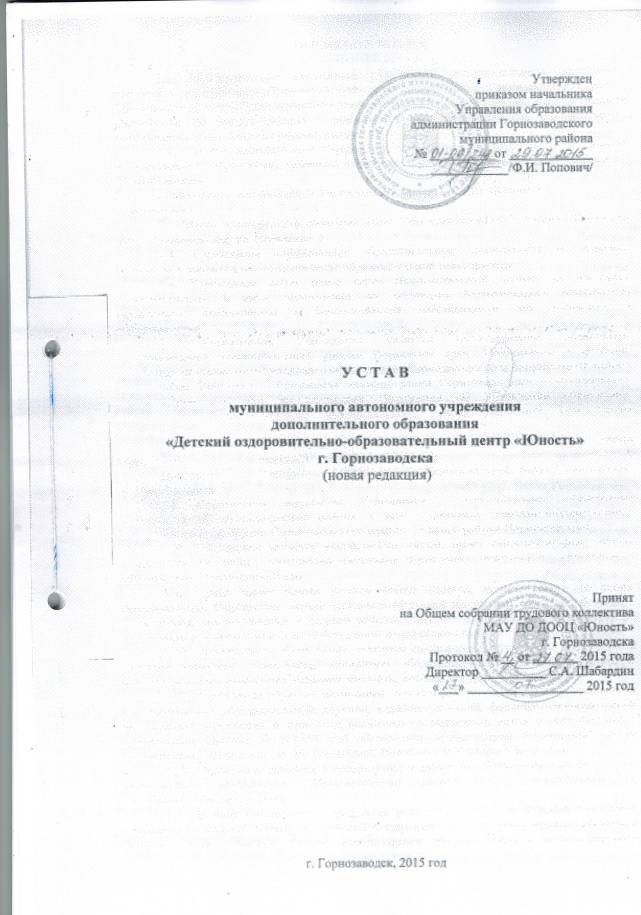 1.ОБЩИЕ ПОЛОЖЕНИЯ1.1. Муниципальное автономное учреждение дополнительного образования «Детский оздоровительно-образовательный центр «Юность» г. Горнозаводска (далее – Учреждение) по типу образовательной организации является учреждением дополнительного образования, по организационно - правовой форме некоммерческой организации – муниципальным автономным учреждением. Полное наименование Учреждения: муниципальное автономное учреждение дополнительного образования «Детский оздоровительно-образовательный центр «Юность» г. Горнозаводска.Сокращенное наименование Учреждения: МАУ ДО ДООЦ «Юность» г. Горнозаводска.1.3. Место нахождения и почтовый адрес Учреждения: 618820, Россия,  Пермский край, г.Горнозаводск, ул. Школьная, 2.1.4. Учреждение осуществляет образовательную деятельность по адресам, указанным в лицензии на осуществление образовательной деятельности.1.6. Учреждение имеет право вести образовательный процесс на площадях образовательных и иных учреждений по договорам безвозмездного пользования имуществом, находящимся в муниципальной собственности или договорам о сотрудничестве.1.7. Учредителем Учреждения является муниципальное образование «Горнозаводский муниципальный район» Пермского края. Полномочия и функции учредителя от имени муниципального образования «Горнозаводский муниципальный район» осуществляет Управление образования администрации Горнозаводского муниципального района Пермского края на основании Положения об Управлении образования администрации Горнозаводского муниципального района Пермского края (далее Учредитель) Место нахождения Учредителя: 618820, Россия, Пермский край, город Горнозаводск, ул. Гипроцемента, 31, тел.8(34269) 4-13-04Почтовый адрес Учредителя: 618820, Россия, Пермский край, город Горнозаводск, ул. Гипроцемента, 31,1.8. Собственник имущества Учреждения – муниципальное образование «Горнозаводский муниципальный район», в лице Управления земельно-имущественных отношений администрации Горнозаводского муниципального района Пермского края. 1.9. Учреждение является юридическим лицом, имеет самостоятельный баланс, осуществляет операции с денежными средствами через счета, открытые в соответствии с действующим законодательством.Учреждение имеет печать установленного образца, штамп, бланки со своим наименованием. Учреждение вправе заключать от своего имени договоры, приобретать и осуществлять имущественные и личные неимущественные права, нести ответственность, быть истцом и ответчиком в суде, арбитражном и третейском суде. 1.10.  Деятельность Учреждения  строится на принципах демократии и гуманизма, светского характера образования, приоритета общечеловеческих ценностей, жизни и здоровья человека, свободного развития личности, воспитания гражданственности.1.11. Учреждение обладает автономией, под которой понимается самостоятельность в осуществлении образовательной, научной, административной, финансово-экономической деятельности, разработке и принятии локальных нормативных актов в соответствии с Федеральным законом № 273-ФЗ «Об образовании в Российской Федерации», иными нормативными правовыми актами Российской Федерации и Уставом Учреждения. 1.12. Учреждение свободно в определении содержания образования, выборе учебно-методического обеспечения, образовательных технологий по реализуемым им образовательным программам. 1.13. В своей деятельности Учреждение  руководствуется Конституцией Российской Федерации, законодательством Российской Федерации, нормативными правовыми актами Пермского края (Пермской области), нормативными правовыми актами органов местного самоуправления, решениями органов управления образованием всех уровней, настоящим Уставом и локальными нормативными актами Учреждения. 	1.14. Учреждение реализует дополнительные общеобразовательные программы в целях всестороннего удовлетворения образовательных потребностей детей и подростков. Основное предназначение Учреждения заключается в обеспечении триединства обучения, воспитания и развития детей, в развитии мотивации личности к познанию и творчеству.	1.15. Основными целями Учреждения являются:	1.15.1. обеспечение необходимых условий для личностного развития, укрепления здоровья и профессионального самоопределения, творческого труда детей.	1.15.2. адаптация детей к жизни в современном обществе;	1.15.3. формирование общей культуры детей;	1.15.4. организация содержательного досуга;	1.15.5. воспитание гражданственности, трудолюбия, уважения к правам и свободам человека, любви к окружающей природе, Родине, семье;	1.15.6. воспитание социально-активной личности.1.16. Учреждение осуществляет следующие основные виды деятельности в соответствии с целями, для достижения которых оно создано:1.16.1. реализация дополнительных общеобразовательных программ физкультурно-спортивной, художественной, социально-педагогической и туристско-краеведческой  направленностей.	1.17. Учреждение осуществляет следующие виды деятельности, не являющиеся основными, в соответствии с целями, для достижения которых оно создано:1.17.1. Учреждение реализует спортивные, игровые, просветительские, экскурсионные, досуговые,  праздничные и другие программы;1.17.2. организует соревнования, конкурсы детского и юношеского творчества, смотры, выставки, слеты, походы;1.17.3. осуществляет обмен опытом с учреждениями и организациями, ведущими аналогичную деятельность путем организации семинаров, мастер-классов, круглых столов, конференций для педагогов, работающих в системе образования;  1.17.4. организует каникулярную занятость детей и подростков;1.17.5. осуществляет приносящую доход деятельность, предусмотренную настоящим Уставом:1.17.5.1. сдает в аренду имущество, закрепленное за Учреждением на праве оперативного управления, а также имущество, приобретенное за счет ведения самостоятельной финансово-хозяйственной деятельности, в порядке, установленном действующим законодательством и органами местного самоуправления;1.18. К компетенции Учреждения относятся:1.18.1. разработка, принятие и утверждение правил поведения учащихся, правил внутреннего трудового распорядка, иных локальных нормативных актов; 1.18.2. материально-техническое обеспечение образовательной деятельности, оборудование помещений в соответствии с  государственными и местными нормами и требованиями; 1.18.3. предоставление Учредителю и общественности ежегодного отчета о поступлении и расходовании финансовых и материальных средств, а также отчета о результатах самообследования; 1.18.4. установление штатного расписания; 1.18.5. прием на работу работников, заключение и расторжение трудовых договоров с ними, распределение должностных обязанностей, создание условий и организация дополнительного профессионального образования работников; 1.18.6. установление заработной платы работников Учреждения (за исключением директора Учреждения), в том числе должностных окладов или базовой основной части заработной платы, порядка и размеров выплат стимулирующего, компенсационного, иного характера в пределах имеющихся средств в соответствии федеральными законами и иными нормативными правовыми актами Российской Федерации, законами и иными нормативными правовыми актами субъекта Российской Федерации и нормативными правовыми актами органов местного самоуправления, коллективным договором, локальными нормативными актами Учреждения;	1.18.7. разработка, утверждение порядка и проведение процедуры аттестации заместителей директора, педагогических работников на соответствие занимаемым ими должностям на основе оценки их профессиональной деятельности, иных работников Учреждения в соответствии с трудовым законодательством и локальным нормативным актом Учреждения; 1.18.8. разработка и утверждение дополнительных общеобразовательных программ и учебных планов;1.18.9. разработка и утверждение по согласованию с Учредителем программы развития Учреждения; 1.18.10. прием учащихся в Учреждение; 1.18.11. определение списка учебных пособий, необходимых в образовательном процессе; 1.18.12. использование и совершенствование методов обучения и воспитания, образовательных технологий; 1.18.13. проведение самообследования, обеспечение функционирования внутренней системы оценки качества образования; 1.18.14. создание необходимых условий для охраны и укрепления здоровья   учащихся и работников Учреждения; 	1.18.15. установление требований к внешнему виду, форме для занятий (в соответствии с особыми требованиями отдельных дополнительных общеобразовательных программ); 1.18.16. содействие деятельности общественных (в том числе детских и молодежных) объединений, не запрещенной законом;1.18.17. организация научно-методической работы, в том числе организация и проведение научных и методических конференций, семинаров; 1.18.18. обеспечение создания и ведения официального сайта Учреждения в сети «Интернет»; официальный сайт Учреждения centrunost.ucoz.com1.18.19. Электронный адрес учреждении: centrunost@rambler.ru1.18.20. иные вопросы в соответствии с законодательством Российской Федерации. 1.19. Учреждение формирует открытые и общедоступные информационные ресурсы, содержащие информацию о деятельности Учреждения, и обеспечивает доступ к таким ресурсам посредством размещения их в информационно-телекоммуникационных сетях, в том числе на официальном сайте Учреждения в сети «Интернет».Перечень информации, подлежащей размещению на официальном сайте в сети «Интернет»,  и порядок размещения данной информации определяются в соответствии с законодательством Российской Федерации. 1.20. В целях развития и совершенствования образования Учреждение  вправе:1.20.1. вести консультационную, просветительскую деятельность, деятельность в сфере охраны здоровья граждан и иную не противоречащую целям создания Учреждения деятельность, в том числе осуществлять организацию отдыха и оздоровления учащихся в каникулярное время; 1.20.2 самостоятельно определять содержание образования, выбирать учебно-методическое обеспечение, образовательные технологии по дополнительным общеобразовательным программам, реализуемым Учреждением, разрабатывать собственную концепцию, содержащую философское, педагогическое, культурологическое обоснование содержания образования;1.20.3. выбирать форму, порядок и периодичность проведения промежуточного мониторинга результатов обучения и развития учащихся в соответствии с целями и задачами дополнительных общеобразовательных программ; 1.20.4. использовать авторские, экспериментальные, адаптированные, модифицированные, комплексные, модульные дополнительные общеобразовательные программы, прошедшие экспертизу, а также дополнительные общеобразовательные программы, рекомендованные Министерством образования и науки Российской Федерации и утвержденные приказом директора Учреждения;1.20.5. в случаях и порядке, установленных законодательством Российской Федерации, приобретать исключительное право на результаты интеллектуальной деятельности;1.20.6. участвовать в международных, региональных, городских, районных и другихконкурсах на получение грантов в областях образования и культуры, защиты прав детства, здравоохранения, экологии, социальных проблем, а также распоряжаться ими в соответствии с условиями, установленными фондами, проводящими конкурсы;1.20.7. привлекать дополнительные финансовые источники, средства за счет добровольных пожертвований физических и юридических лиц, осуществлять приносящую доход деятельность, не запрещенную действующим законодательством.1.21. Учреждение обязано осуществлять свою деятельность в соответствии с законодательством об образовании, в том числе:1.21.1. обеспечивать реализацию в полном объеме образовательных программ, соответствие качества подготовки учащихся установленным требованиям, соответствие применяемых форм, средств, методов обучения и воспитания возрастным, психофизическим особенностям, склонностям, способностям, интересам и потребностям учащихся; 1.21.2. создавать безопасные условия обучения для учащихся в соответствии с установленными нормами, обеспечивающими жизнь и здоровье учащихся, работников Учреждения; 1.21.3. соблюдать права и свободы учащихся, родителей (законных представителей) несовершеннолетних учащихся, работников Учреждения.1.22. Учреждение несет в установленном законодательством Российской Федерации порядке ответственность за:1.22.1. невыполнение или ненадлежащее выполнение функций, отнесенных к его компетенции; 1.22.2. реализацию не в полном объеме дополнительных общеобразовательных программ в соответствии с учебным планом Учреждения; 1.22.3. качество образования выпускников Учреждения; 1.22.4. жизнь и здоровье учащихся и работников Учреждения. 1.23. За нарушение или незаконное ограничение права на образование и предусмотренных законодательством об образовании прав и свобод учащихся, родителей (законных представителей) несовершеннолетних учащихся, нарушение требований к организации  и осуществлению образовательной деятельности Учреждение и его должностные лица несут административную ответственность в соответствии с Кодексом Российской Федерации об административных правонарушениях. 1.24. Создание и деятельность организационных структур политических партий, общественно-политических и религиозных движений и организаций (объединений) в Учреждении  не допускается. 1.25. Учреждение  организует охрану здоровья учащихся, в том числе:1.25.1. организация питания учащихся;1.25.2. определение оптимальной учебной, внеучебной нагрузки, режима учебных занятий и продолжительности каникул;1.25.3. пропаганда и обучение навыкам здорового образа жизни, требованиям охраны труда;1.25.4. организация и создание условий для профилактики заболеваний и  оздоровления учащихся, для занятия ими физической культурой и спортом;1.25.5. профилактика и запрещение курения, употребления алкогольных, слабоалкогольных напитков, пива, наркотических средств и психотропных веществ, их прекурсоров и аналогов и других одурманивающих веществ;1.25.6. обеспечение безопасности учащихся во время пребывания в Учреждении;1.25.7. профилактика несчастных случаев с учащимися во время пребывания в Учреждении;1.25.8. проведение санитарно-противоэпидемических и профилактических мероприятий.1.26. Учреждение при реализации дополнительных общеобразовательных программ создает условия для охраны здоровья учащихся, в том числе обеспечивает:1.26.1. текущий контроль за состоянием здоровья учащихся;1.26.2. проведение санитарно-гигиенических, профилактических и оздоровительных мероприятий, обучение и воспитание в сфере охраны здоровья граждан в Российской Федерации;1.26.3. соблюдение государственных санитарно-эпидемиологических правил и нормативов;1.26.4. расследование и учет несчастных случаев с учащимися во время пребывания в Учреждении, в порядке, установленном федеральным органом исполнительной власти, осуществляющим функции по выработке государственной политики и нормативно-правовому регулированию в сфере образования по согласованию с федеральным органом исполнительной власти, осуществляющим функции по выработке и нормативно-правовому регулированию в сфере здравоохранения.1.27. Учреждение в соответствии с Федеральным законом от 24.06.1999 № 120-ФЗ «Об основах системы профилактики безнадзорности и правонарушений несовершеннолетних», настоящим Уставом Учреждения:1.27.1. обеспечивает организацию в Учреждении общедоступных спортивных и иных кружков, клубов и привлечение к участию в них несовершеннолетних;1.27.2. оказывает социально-психологическую и педагогическую помощь несовершеннолетним с ограниченными возможностями здоровья и (или) отклонениями в поведении либо несовершеннолетним, имеющим проблемы в обучении;1.27.3. выявляет несовершеннолетних, не посещающих или систематически пропускающих по неуважительным причинам занятия в Учреждении, принимает меры по их воспитанию и получению ими дополнительного образования;1.27.4. осуществляет меры по реализации программ и методик, направленных на формирование законопослушного поведения несовершеннолетних;1.28. Директор и педагогические работники Учреждения в соответствии с пунктом 4 статьи 14 Федерального закона от 24.06.1999 № 120-ФЗ «Об основах системы профилактики безнадзорности и правонарушений несовершеннолетних» имеют право:1.28.1. в установленном порядке посещать несовершеннолетних, проводить беседы с ними, их родителями или иными законными представителями и иными лицами;1.28.2. запрашивать информацию у государственных органов и иных учреждений по вопросам, входящим в их компетенцию, приглашать для выяснения указанных вопросов несовершеннолетних, их родителей или законных представителей и иных лиц.	1.29. Дисциплина в Учреждении поддерживается на основе уважения человеческого достоинства учащихся, педагогических работников. Применение физического и (или) психического насилия по отношению к учащимся не допускается. 2. ОРГАНИЗАЦИЯ ОБРАЗОВАТЕЛЬНОГО ПРОЦЕССА2.1. Образовательная деятельность Учреждения направлена на:2.1.1. формирование  и развитие спортивных и творческих способностей учащихся;2.1.2. удовлетворение индивидуальных потребностей учащихся в занятиях физической культурой и спортом, художественно-эстетическом, нравственном и  интеллектуальном развитии;2.1.3. формирование культуры здорового и безопасного образа жизни, укрепление  здоровья учащихся;2.1.4. обеспечение духовно-нравственного, гражданско-патриотического, трудового воспитания учащихся;2.1.5. выявление, развитие и поддержку талантливых учащихся, а также лиц, проявивших выдающиеся способности;2.1.6. создание и обеспечение необходимых условий для личностного развития, укрепления здоровья и творческого труда учащихся;2.1.7. социализацию и адаптацию учащихся к жизни в обществе;2.1.8. формирование общей культуры учащихся;2.1.9. удовлетворение иных образовательных потребностей и интересов учащихся, не противоречащих законодательству Российской Федерации, осуществляемых за пределами федеральных государственных образовательных стандартов.2.2. Образовательная деятельность в Учреждении осуществляется на русском языке. 2.3. Содержание образования в Учреждении содействует взаимопониманию и сотрудничеству между людьми, народами, независимо от расовой, национальной, этнической, религиозной и социальной принадлежности, учитывает разнообразие мировоззренческих подходов, способствует реализации права учащихся на свободный выбор мнений и убеждений, обеспечивает развитие способностей каждого человека, формирование и развитие его личности в соответствии с принятыми в семье и обществе духовно-нравственными и социокультурными ценностями. 2.4. Учреждение реализует  дополнительные общеобразовательные программы в целях всестороннего удовлетворения образовательных потребностей личности, общества, государства. Содержание образования в Учреждении определяют адаптированные, модифицированные, модульные, комплексные а также самостоятельно разработанные авторские и экспериментальные дополнительные общеобразовательные программы физкультурно-спортивной, художественной, социально-педагогической, туристско-краеведческой, направленностей, утвержденные по решению Педагогического  совета Учреждения приказом директора Учреждения. 2.5. Учреждение вправе разрабатывать и реализовывать краткосрочные образовательные, досуговые, просветительские, экскурсионные и другие программы.2.6. Учреждение самостоятельно в выборе количества и перечня дополнительных общеобразовательных программ, соответствующих лицензии Учреждения.2.7. Содержание дополнительных общеобразовательных программ и сроки обучения по ним определяются образовательной программой, разработанной и (или) утвержденной Учреждением. 2.8. Учреждение организует образовательный процесс в соответствии с индивидуальными учебными планами в объединениях по интересам (далее – объединения), сформированных в группы учащихся одного возраста или разных возрастных категорий (разновозрастные группы), являющиеся основным составом объединения (клубы, секции, кружки, лаборатории, студии, творческие коллективы, ансамбли, театры и другие виды объединений), а также индивидуально. 2.9. Количество объединений в Учреждении определяется объемом услуг по реализации дополнительных общеобразовательных программ, предоставляемых за счет бюджета Горнозаводского муниципального района в соответствии с муниципальным заданием, потребностью населения и условиями, имеющимися в Учреждении для осуществления образовательного процесса, с учетом санитарных норм. Число объединений может меняться в течение учебного года в зависимости от изменения величины спроса в пределах фонда оплаты труда.2.10. В Учреждении в пределах фонда оплаты труда могут создаваться объединения, работа в которых направлена на освоение учащимися дополнительных общеобразовательных программ повышенной сложности.2.11. Количество учащихся в объединении, их возрастные категории, а также продолжительность учебных занятий в объединении зависят от направленности дополнительных общеобразовательных программ, СанПиН и определяются локальным нормативным актом Учреждения.2.12. Каждый учащийся имеет право заниматься в нескольких объединениях, менять их. 2.13. Занятия в объединениях могут проводиться по группам, индивидуально или всем составом объединения.Допускается сочетание различных форм получения образования и форм обучения.2.14. Учреждение реализует дополнительные общеобразовательные программы в течение всего календарного года, включая каникулярное время.В каникулярное время Учреждение может открывать в установленном порядке лагеря, создавать различные объединения с постоянными или переменными составами детей в лагерях (загородных  или с дневным пребыванием) на своей базе, а также по адресам, обозначенным в лицензии. 2.15. Прием детей в Учреждение организуется в течение всего учебного года.2.16. Образовательный процесс в Учреждении осуществляется в течение учебного года.2.17. По результатам комплектования объединений в сентябре устанавливается педагогическая нагрузка педагогическим работникам в зависимости от количества скомплектованных объединений.2.18. Организация образовательного процесса в Учреждении регламентируется учебным планом (с разбивкой содержания по направлениям деятельности, дополнительным общеобразовательным программам и по годам обучения), годовым календарным учебным графиком и расписаниями занятий, разрабатываемыми Учреждением самостоятельно. 2.19. Для осуществления образовательного процесса при заключении соглашения с Учредителем о предоставлении субсидии из бюджета Горнозаводского муниципального района на исполнение муниципального задания, Учреждение разрабатывает и утверждает учебный план на  учебный год.2.20. В Учреждении устанавливается следующий режим работы:2.20.1. занятия в Учреждении организуются в течение недели и проводятся ежедневно в две смены в зависимости от расписания занятий учащихся в общеобразовательном учреждении;2.20.2. расписание занятий образовательных объединений утверждается директором Учреждения на учебный год по представлению заместителя директора по учебно-воспитательной работе с учетом наиболее благоприятного режима труда и отдыха учащихся, с учетом пожеланий учащихся, родителей (законных представителей) несовершеннолетних учащихся, возрастных особенностей учащихся и установленных санитарно-гигиенических норм.  Изменение расписания занятий осуществляется на основании заявления руководителя объединения с указанием причин или на основании докладной записки заместителя директора Учреждения по учебно-воспитательной работе.2.21. По желанию и запросам родителей (законных представителей) с учетом возможностей Учреждения в соответствии с инновационными направлениями развития системы образования Горнозаводского района, на основании договора с общеобразовательными учреждениями и по согласованию с Учредителем Учреждение может принять участие в образовательном процессе общеобразовательного учреждения  (классы полного дня, в части реализации общеобразовательных программ дополнительного образования),   на принципах интеграции основного и дополнительного образования.2.22. При реализации дополнительных общеобразовательных программ в Учреждении могут предусматриваться как аудиторные, так и внеаудиторные занятия, которые проводятся по группам или индивидуально. 2.23. Учреждение определяет формы аудиторных занятий, а также формы, порядок и периодичность проведения мониторинга освоения дополнительной общеобразовательной программы. 2.24. В работе объединений при наличии условий и согласия руководителя объединения могут участвовать совместно с несовершеннолетними учащимися их родители (законные представители) без включения в основной состав. 2.25. При реализации дополнительных общеобразовательных программ Учреждение может организовывать и проводить массовые мероприятия, создавать необходимые условия для совместного труда и (или) отдыха учащихся, родителей (законных представителей). 2.26. Учреждение вправе использовать при реализации дополнительных общеобразовательных программ различные образовательные технологии, в том числе дистанционные образовательные технологии. 2.27. Учреждение вправе применять при реализации дополнительных общеобразовательных программ форму организации образовательной деятельности, основанную на модульном принципе представления содержания образовательной программы и построения учебных планов, использовании соответствующих образовательных технологий. 	2.28. Для учащихся с ограниченными возможностями здоровья, детей-инвалидов, инвалидов Учреждение организует образовательный процесс с учетом особенностей психофизического развития указанной категории учащихся.	Сроки обучения по дополнительным общеобразовательным программам могут быть увеличены с учетом особенностей их психофизического развития в соответствии с заключением психолого-медико-педагогической комиссии – для учащихся с ограниченными возможностями здоровья, а также в соответствии с индивидуальной программой реабилитации – для учащихся детей-инвалидов и инвалидов. 	2.29. Занятия в объединениях с учащимися с ограниченными возможностями здоровья, детьми-инвалидами и инвалидами могут быть организованы как совместно с другими учащимися, так и в отдельных группах.	2.30. С учащимися с ограниченными возможностями здоровья, детьми-инвалидами инвалидами может проводиться индивидуальная работа как в Учреждении, так и по месту жительства. 	2.31. Содержание дополнительного образования и условия организации обучения и воспитания учащихся с ограниченными возможностями здоровья, детей-инвалидов и инвалидов определяются адаптированной дополнительной общеобразовательной программой.	Обучение по дополнительным общеобразовательным программам учащихся с ограниченными возможностями здоровья, детей-инвалидов и  инвалидов осуществляется Учреждением с учетом особенностей психофизического развития, индивидуальных возможностей и состояния здоровья таких учащихся.	Образовательная деятельность учащихся с ограниченными возможностями здоровья по дополнительным общеобразовательным программам может осуществляться на основе дополнительных общеобразовательных программ, адаптированных при необходимости для обучения указанных учащихся, с привлечением специалистов в области коррекционной педагогики, а также педагогическими работниками, прошедшими соответствующую переподготовку. 	2.32. Успешность освоения дополнительных общеобразовательных программ учащимися определяется на основании принятых методов диагностики освоения содержания дополнительной общеобразовательной программы, а также по результатам участия в мероприятиях различного уровня. Учреждение осуществляет учет достижений учащихся.	2.33. Успешность освоения дополнительных общеобразовательных программ определяется в соответствии с разработанными в них критериями. Руководитель объединения, проверяет и оценивает учебную работу и достижения учащихся, полученные знания и освоенные ими навыки и умения,  ведет мониторинг личных достижений учащегося.	2.34. Освоение дополнительных общеобразовательных программ завершается итоговым предъявлением результата (социально значимое мероприятие, соревнование, выставка и др.).	2.35. Использование при реализации дополнительных общеобразовательных программ методов и средств обучения и воспитания, образовательных технологий, наносящих вред физическому или психическому здоровью учащихся, запрещается. 	2.36. Учреждение осуществляет персонифицированный учет учащихся.  	2.37. В Учреждении ведется методическая работа, направленная на совершенствование образовательного процесса, программ, форм и методов деятельности объединений, мастерства педагогических работников. С этой целью в Учреждении создан Методический совет, работа которого регламентируется Положением о методическом совете; создаются  временные творческие коллективы и методические объединения по различным направлениям.	2.38. Учреждение может оказывать помощь педагогическим коллективам других образовательных организаций в реализации дополнительных общеобразовательных программ, организации досуговой и внеурочной деятельности учащихся, а также молодежным и детским общественным объединениям и организациям на договорной основе. 3. УЧАСТНИКИ ОБРАЗОВАТЕЛЬНОГО ПРОЦЕССА.	3.1. Участниками образовательного процесса в Учреждении являются:	3.1.1. учащиеся в возрасте от 6 до 18 лет; учащиеся с ограниченными возможностями здоровья, дети-инвалиды - в возрасте до 21 года;	3.1.2. родители (законные представители) несовершеннолетних учащихся;	3.1.3. педагогические работники Учреждения и их представители;	3.1.4. организации, осуществляющие образовательную деятельность.	3.2. Основанием возникновения образовательных отношений является приказ директора Учреждения о приеме лица на обучение в Учреждение. 	Права и обязанности учащегося, предусмотренные законодательством об образовании, настоящим Уставом и иными локальными нормативными актами Учреждения, возникают у лица, принятого на обучение, с даты, указанной в приказе директора Учреждения о приеме лица на обучение. 	3.3. Правила приема в Учреждение на обучение по дополнительным общеобразовательным программам устанавливаются в части, не урегулированной законодательством об образовании, Учреждением самостоятельно.	3.4. Учредитель ежегодно определяет в муниципальном задании объем услуг по реализации дополнительных общеобразовательных программ, предоставляемых Учреждением за счет средств бюджета Горнозаводского муниципального района. В соответствии с определенным объемом услуг Учреждение осуществляет прием детей.	3.5. Прием учащихся в Учреждение осуществляется на основании письменного заявления родителей (законных представителей) на имя директора Учреждения. Подписью родителей (законных представителей) учащегося фиксируется также согласие на обработку их персональных данных и персональных данных ребенка в порядке, установленном законодательством Российской Федерации.	3.5.1. При приеме детей с ограниченными возможностями здоровья дополнительно предоставляется справка учреждения государственной службы медико-социальной экспертизы.	3.5.2. При приеме детей в физкультурно-спортивные объединения в обязательном порядке дополнительно предоставляется справка о состоянии здоровья ребенка с заключением  о возможности посещения данного объединения.	3.6. Комплектование объединений детей по всем дополнительным общеобразовательным программам, реализуемым Учреждением, осуществляется по желанию детей и их родителей (законных представителей) на основе соотнесения их интересов и потенциальных возможностей.	3.7. Учреждение обязано ознакомить поступающего и (или) его родителей (законных представителей) с Уставом Учреждения, с лицензией на осуществление образовательной деятельности, с дополнительными общеобразовательными программами, реализуемыми Учреждением, и другими документами, регламентирующими организацию и осуществление образовательной деятельности, права и обязанности учащихся. 	3.8. Учащимся в Учреждении предоставляются академические права:	3.8.1. на выбор дополнительной общеобразовательной программы в соответствии со своими способностями, потребностями и возможностями Учреждения;	3.8.2. заниматься в нескольких образовательных объединениях Учреждения;	3.8.3. переходить из одного образовательного объединения в другое при изменении интересов;	3.8.4. на развитие своих способностей и интересов, включая участие в физкультурных мероприятиях, спортивных мероприятиях, в том числе в массовых мероприятиях, конкурсах, олимпиадах, выставках, смотрах, социально значимых мероприятиях; 	3.8.5. на поощрение за успехи в учебной, физкультурной, спортивной, социально значимой, общественной, научной, творческой, экспериментальной и инновационной деятельности; 	3.8.6. на условия обучения, гарантирующие охрану и укрепление здоровья;	3.8.7. на уважение человеческого достоинства, защиту от всех форм физического и психического насилия, оскорбления личности, охрану жизни и здоровья; 	3.8.8. на свободу совести, информации, свободное выражение собственных взглядов и убеждений;	3.8.9. на защиту своих прав и законных интересов;	3.8.10. на свободное посещение мероприятий, не предусмотренных учебным планом;	3.8.11. на обращение в комиссию по урегулированию споров между участниками образовательного процесса; 	3.8.12. на ознакомление со свидетельством о государственной регистрации, с Уставом, с лицензией на осуществление образовательной деятельности, с учебной документацией, другими документами, регламентирующими организацию и осуществление образовательной деятельности в Учреждении;	3.8.13.  иные академические права, предусмотренные Федеральным законом «Об образовании в Российской Федерации», иными нормативными правовыми актами Российской Федерации, локальными нормативными актами Учреждения. 	3.9. Привлечение учащихся без их согласия и несовершеннолетних учащихся без согласия их родителей (законных представителей) к труду, не предусмотренному дополнительной общеобразовательной программой, запрещается. 	3.10. Учащиеся имеют право на участие в общественных объединениях, а также на создание общественных объединений учащихся в установленном федеральным законом порядке.	3.11. Принуждение учащихся к вступлению в общественные объединения, в том числе политические партии, а также принудительное привлечение их к деятельности этих общественных объединений и участию в агитационных кампаниях и политических акциях не допускается.	3.12. Учащиеся в Учреждении обязаны:	3.12.1. добросовестно осваивать выбранную дополнительную общеобразовательную программу, посещать предусмотренные учебным планом занятия;	            3.12.2. выполнять требования настоящего Устава Учреждения, правил поведения учащихся и иных локальных нормативных актов Учреждения по вопросам организации и осуществления образовательной деятельности; 	3.12.3. выполнять требования к внешнему виду, иметь сменную обувь, форму для занятий (в соответствии с особыми требованиями отдельных дополнительных общеобразовательных программ);	3.12.4. заботиться о сохранении и об укреплении своего здоровья, стремиться к нравственному, духовному и физическому развитию и  самосовершенствованию;	3.12.5. уважать честь и достоинство других учащихся и работников Учреждения, не создавать препятствий для получения образования другими учащимися; 	3.12.6. бережно относиться к имуществу Учреждения; 	3.12.7. исполнять иные обязанности, предусмотренные федеральными законами. 	3.13. Учащимся в Учреждении  запрещается:	3.13.1. приносить, передавать или использовать оружие, спиртные напитки, табачные изделия, токсические и наркотические вещества;	3.13.2. использовать любые средства и вещества, могущие привести к взрывам и пожарам;	3.13.3. применять физическую силу для выяснения отношений, запугивания и вымогательства;	3.13.4. производить любые действия, влекущие за собой опасные последствия для окружающих;	3.13.5. совершать иные действия, нарушающие права и свободы человека и гражданина.	3.14. За неисполнение или нарушение Устава Учреждения, правил внутреннего распорядка и иных локальных нормативных актов по вопросам организации и осуществления образовательной деятельности к учащимся могут быть применены меры дисциплинарного взыскания – замечание, выговор, отчисление из Учреждения.	Грубым нарушением Устава признается нарушение, которое повлекло за собой тяжкие последствия или реальную угрозу их наступления в виде: 	- причинения ущерба жизни и здоровью учащихся, работников Учреждения,посетителей;	- дезорганизации работы Учреждения.	3.14.1. Меры дисциплинарного взыскания не применяются к учащимся с ограниченными возможностями здоровья (с задержкой психического развития и различными формами умственной отсталости).	Не допускается применение мер дисциплинарного взыскания к учащимся во время их болезни, во время каникул.	При выборе меры дисциплинарного взыскания Учреждение должно учитывать тяжесть дисциплинарного проступка, причины и обстоятельства, при которых он совершен, предыдущее поведение учащегося, его психофизическое и эмоциональное состояние.	За каждый дисциплинарный проступок может быть применена одна мера дисциплинарного взыскания.	3.15. По решению Учреждения за неоднократное совершение дисциплинарных проступков, предусмотренных п.3.14 настоящего Устава, допускается применение отчисления несовершеннолетнего учащегося, достигшего возраста пятнадцати лет, из Учреждения, как меры дисциплинарного взыскания.	Отчисление несовершеннолетнего учащегося применяется, если иные меры дисциплинарного взыскания и меры педагогического воздействия не дали результата и дальнейшее его пребывание в Учреждении оказывает отрицательное влияние на других учащихся, нарушает их права и права работников Учреждения, а также нормальное функционирование Учреждения.	Отчисление несовершеннолетнего учащегося как мера дисциплинарного взыскания не применяется, если сроки ранее примененных к учащемуся мер дисциплинарного взыскания истекли и (или) меры дисциплинарного взыскания сняты в установленном действующим законодательством порядке. 	Решение об отчислении детей-сирот и детей, оставшихся без попечения родителей, принимается с согласия комиссии по делам несовершеннолетних и защите их прав и органа опеки и попечительства. 	Учреждение незамедлительно обязано проинформировать Учредителя об отчислении несовершеннолетнего учащегося в качестве меры дисциплинарного взыскания.	3.16. Учащийся, родители (законные представители) несовершеннолетнего учащегося вправе обжаловать в комиссии по урегулированию споров между участниками образовательных отношений меры дисциплинарного взыскания и их применение к учащемуся.	3.17. Образовательные отношения прекращаются в связи с отчислением учащегося из Учреждения:	3.17.1. в связи с завершением обучения;	3.17.2. досрочно по инициативе учащегося или родителей (законных представителей) несовершеннолетнего учащегося, в том числе в случае выбора иной образовательной организации дополнительного образования, либо иного вида творческой деятельности, либо по иной причине.	3.18. Основанием для прекращения образовательных отношений является приказ директора Учреждения об отчислении учащегося из Учреждения.	Права и обязанности учащегося, предусмотренные законодательством об образовании, настоящим Уставом и иными локальными нормативными актами Учреждения, прекращаются с даты его отчисления из Учреждения. 	3.19. Родители (законные представители) несовершеннолетних учащихся имеют преимущественное право на обучение и воспитание детей перед всеми другими лицами. Они обязаны заложить основы физического, нравственного и интеллектуального развития личности ребенка. 	Учреждение оказывает помощь родителям (законным представителям) несовершеннолетних учащихся в  воспитании детей, охране и укреплении их физического и психического здоровья, развитии индивидуальных.	3.20. Родители (законные представители) несовершеннолетних учащихся имеют право:	3.20.1. выбирать дополнительную общеобразовательную программу и форму обучения для несовершеннолетнего учащегося из перечня, предлагаемого Учреждением;	3.20.2. знакомиться с Уставом Учреждения, лицензией на осуществление образовательной деятельности, с учебно-программной документацией и другими документами, регламентирующими организацию и осуществление образовательной деятельности; 	3.20.3. знакомиться с  содержанием образования, используемыми методами обучения и воспитания, образовательными технологиями, а также с результатами освоения ребенком дополнительной общеобразовательной программы; 	3.20.4. посещать Учреждение и беседовать с педагогическими работниками после окончания занятий;	3.20.5. посещать занятия с разрешения директора Учреждения и с согласия педагогического работника, ведущего занятия;	3.20.6. присутствовать на заседаниях педагогического совета, принимать участие в обсуждении в случае, когда разбирается вопрос о результатах освоения дополнительной общеобразовательной программы и поведении их ребенка;	3.20.7. участвовать в управлении Учреждением, т.е. избирать и быть избранным в наблюдательный совет Учреждения, принимать участие и выражать свое мнение на родительских собраниях;	3.20.8. защищать права и законные интересы учащихся;	3.20.9. получать информацию о всех видах планируемых обследований (психологических, психолого-педагогических) учащихся, давать согласие на проведение таких обследований или участие в таких обследованиях, отказаться от их проведения или участия в них, получать информацию о результатах проведенных обследований учащихся; 	3.20.10. вносить добровольные пожертвования и целевые взносы для развития Учреждения;	3.20.11. принимать решения на родительском собрании об обращении в органы управления образования о направлении благодарности или рекламации на качество образования в Учреждении.	3.21. Родители (законные представители) несовершеннолетних учащихся обязаны:	3.21.1. соблюдать правила внутреннего распорядка Учреждения, требования локальных нормативных актов, которые устанавливают режим занятий учащихся, порядок регламентации образовательных отношений между Учреждением и учащимися и (или) их родителями (законными представителями) и оформления возникновения, приостановления и прекращения этих отношений; 	3.21.2. обеспечить посещение ребенком занятий по выбранной дополнительной общеобразовательной программе;	3.21.3. посещать родительские собрания;	3.21.4. уважать честь и достоинство учащихся и работников Учреждения;		3.22. Иные права и обязанности родителей (законных представителей) несовершеннолетних учащихся устанавливаются федеральными законами. 	3.23. В целях защиты своих прав учащиеся, родители 
(законные представители) несовершеннолетних учащихся самостоятельно или через своих представителей вправе:	3.23.1. направлять Учредителю обращения о применении к работникам Учреждения, нарушающим и (или) ущемляющим права учащихся, родителей (законных представителей) несовершеннолетних учащихся, дисциплинарных взысканий. Такие обращения подлежат обязательному рассмотрению Учредителем с привлечением учащихся, родителей (законных представителей) несовершеннолетних учащихся;	3.23.2. обращаться в комиссию по урегулированию споров между участниками образовательных отношений, в том числе по вопросам о наличии или об отсутствии конфликта интересов педагогического работника; 	3.24. Комиссия по урегулированию споров между участниками образовательных отношений создается в целях урегулирования разногласий между участниками образовательных отношений по вопросам реализации права на образование, в том числе в случаях возникновения конфликта интересов педагогического работника, применения локальных нормативных актов, обжалования решений о применении к учащимся мер дисциплинарного взыскания и осуществляет свою деятельность на основании Положения о комиссии по урегулированию споров между участниками образовательных отношений.	3.25. Решение комиссии по урегулированию споров между участниками образовательных отношений является обязательным для всех участников образовательных отношений в Учреждении и подлежит исполнению в сроки, предусмотренные указанным решением.	Решение комиссии по урегулированию споров между участниками образовательных отношений может быть обжаловано в установленном законодательством Российской Федерации порядке.	3.26. Порядок создания, организации работы, принятия решений комиссией по урегулированию споров между участниками образовательных отношений и их исполнения устанавливается Положением о комиссии по урегулированию споров.  	3.27. Учреждение  является работодателем для работников Учреждения. Трудовые отношения работника и Учреждения  регулируются трудовым договором, условия которого не противоречат законодательству Российской Федерации и правилам внутреннего трудового распорядка в Учреждении. На основании трудового договора директор Учреждения  издает приказ о приеме на работу и знакомит работника с  приказом  под роспись.	3.28. Заработная плата работнику Учреждения  выплачивается за выполнение им функциональных обязанностей и работ, предусмотренных трудовым договором. Выполнение работником Учреждения  других работ и обязанностей осуществляется в порядке, установленном действующим законодательством Российской Федерации.	3.29. Право на занятие педагогической деятельностью имеют лица, имеющее среднее профессиональное или высшее образование и отвечающие квалификационным требованиям, указанным в квалификационных справочниках, и (или) профессиональным стандартам.	Право на занятие должностей   административно-хозяйственных, учебно-вспомогательных и иных работников, осуществляющих вспомогательные функции, имеют лица, отвечающие квалификационным требованиям, указанным в квалификационных справочниках, и (или) профессиональным стандартам. Права, обязанности и ответственность данных работников определяются трудовым договором и должностной или рабочей инструкцией. 3.30. К трудовой деятельности в сфере образования не допускаются лица, имеющие или имевшие судимость, подвергающиеся или подвергавшиеся уголовному преследованию (за исключением лиц, уголовное преследование в отношении которых прекращено по реабилитирующим основаниям) за преступления против жизни и здоровья, свободы, чести и достоинства личности (за исключением незаконного помещения в психиатрический стационар, клеветы и оскорбления), половой неприкосновенности и половой свободы личности, против семьи и несовершеннолетних, здоровья населения и общественной нравственности, основ конституционного строя и безопасности государства, а также против общественной безопасности.3.31. К педагогической деятельности не допускаются лица:3.31.1. лишенные права заниматься педагогической деятельностью в соответствии с вступившим в законную силу приговором суда;3.31.2. имеющие или имевшие судимость, подвергающиеся или подвергавшиеся уголовному преследованию (за исключением лиц, уголовное преследование в отношении которых прекращено по реабилитирующим основаниям) за преступления против жизни и здоровья, свободы, чести и достоинства личности (за исключением незаконного помещения в психиатрический стационар, клеветы и оскорбления), половой неприкосновенности и половой свободы личности, против семьи и несовершеннолетних, здоровья населения и общественной нравственности, основ конституционного строя и безопасности государства, а также против общественной безопасности;3.31.3. имеющие неснятую или непогашенную судимость за умышленные тяжкие и особо тяжкие преступления;3.31.4. признанные недееспособными в установленном федеральным законом порядке;3.31.5. имеющие заболевания, предусмотренные перечнем, утверждаемым федеральным органом исполнительной власти, осуществляющим функции по выработке государственной политики и нормативно-правовому регулированию в области здравоохранения.3.32.  Для поступления на работу в Учреждение обязательны следующие документы:3.32.1. паспорт или другой документ, удостоверяющий личность;3.32.2. трудовая книжка, за исключением случаев, когда трудовой договор заключается впервые или работник поступает на работу на условиях совместительства;3.32.3. страховое свидетельство государственного пенсионного страхования и свидетельство ИНН (при наличии такового);3.32.4. документы воинского учета - для военнообязанных и лиц, подлежащих призыву на военную службу;3.32.5. документы об образовании, о квалификации или наличии специальных знаний - при поступлении на работу, требующую специальных знаний, квалификации или подготовки;3.32.6. медицинское заключение об отсутствии противопоказаний для работы с детьми;3.32.7. справка о наличии (отсутствии) судимости и (или) факта уголовного преследования либо о прекращении уголовного преследования по реабилитирующим основаниям, выданная в порядке и по форме, которые устанавливаются федеральным органом исполнительной власти, осуществляющим функции по выработке и реализации государственной политики и нормативно-правовому регулированию в сфере внутренних дел;3.32.8. поступающие на работу по совместительству обязательно предъявляют паспорт или иной документ, удостоверяющий личность, и справку о наличии (отсутствии) судимости и (или) факта уголовного преследования либо о прекращении уголовного преследования по реабилитирующим основаниям, выданную в порядке и по форме, которые установлены федеральным органом исполнительной власти, осуществляющим функции по выработке и реализации государственной политики и нормативно-правовому регулированию в сфере внутренних дел. При приеме на работу по совместительству, требующую специальных знаний, директор Учреждения имеет право потребовать от работника предъявления диплома или иного документа об образовании или профессиональной подготовке либо их надлежаще заверенных копий.  3.33. При приеме на работу Учреждение знакомит принимаемого работника под роспись с Уставом Учреждения, правилами внутреннего трудового распорядка, должностной инструкцией, приказом об охране труда и соблюдении правил техники безопасности, другими документами, регулирующими деятельность Учреждения.3.34. Работник Учреждения  имеет право на:3.34.1. участие в управлении Учреждением: избирать и быть избранным в наблюдательный совет Учреждения, принимать участие в заседаниях общего собрания работников Учреждения;3.34.2. защиту профессиональной чести и достоинства;3.34.3. работу, отвечающую его профессиональной подготовке и квалификации в соответствии с заключенным с работодателем трудовым договором; 3.34.4. условия труда, обеспечивающие безопасность и соблюдение требований охраны труда;3.34.5. полную и достоверную информацию об условиях труда и требованиях охраны труда на рабочем месте; 3.34.6. оплату труда за выполнение функциональных обязанностей и работ, предусмотренных трудовым договором и должностной или рабочей инструкцией; 3.34.7. защиту своих трудовых прав, свобод и законных интересов всеми незапрещенными законом способами; 3.34.8. разрешение индивидуальных и коллективных трудовых споров в порядке, установленном законодательством; 3.34.9. тайну своих персональных данных. 3.35. Педагогические работники Учреждения дополнительно имеют следующие трудовые права и социальные гарантии:3.35.1. право на дополнительное профессиональное образование по профилю педагогической деятельности не реже чем один раз в три года; Учреждение создает необходимые условия для повышения квалификации и профессиональной переподготовки своих педагогических работников.	Дополнительное профессиональное образование педагогических работников может осуществляется за счет средств Учреждения, средств юридических или физических лиц по договорам об образовании с организациями, осуществляющими образовательную деятельность в указанной сфере, или за счет собственных средств педагога.3.35.2. право на ежегодный основной оплачиваемый отпуск, дополнительный оплачиваемый отпуск, продолжительность которых определяется Правительством Российской Федерации; 3.35.3. право на длительный отпуск сроком до одного года не реже чем каждые десять лет непрерывной педагогической работы в порядке, установленном федеральным органом исполнительной власти, осуществляющим функции по выработке государственной политики и нормативно-правовому регулированию в сфере образования; 3.35.4. право на досрочное назначение трудовой пенсии по старости в порядке, установленном законодательством Российской Федерации; 3.35.5. иные трудовые права, меры социальной поддержки, установленные федеральными законами и законодательными актами субъекта Российской Федерации. 3.36. Педагогические работники пользуются следующими академическими правами и свободами:3.36.1. свобода выбора и использования педагогически обоснованных форм, средств, методов обучения и воспитания; 3.36.2. право на творческую инициативу, разработку и применение авторских программ и методов обучения и воспитания в пределах реализуемой образовательной программы, отдельного учебного предмета, курса, дисциплины (модуля); 3.36.3. право на выбор учебных пособий, материалов и иных средств обучения и воспитания в соответствии с образовательной программой и в порядке, установленном законодательством об образовании; 3.36.4. право на участие в разработке образовательных программ,  учебных планов, календарных учебных графиков, курсов, методических материалов и иных компонентов образовательных программ; 3.36.5. право на осуществление научной, научно-технической, творческой, исследовательской деятельности, участие в экспериментальной и международной деятельности, разработках и во внедрении инноваций; 3.36.6. право на бесплатное пользование информационными ресурсами, а также доступ к информационно-телекоммуникационным сетям и базам данных, учебным и методическим материалам, материально-техническим средствам обеспечения образовательной деятельности, необходимым для качественного осуществления педагогической, научной или исследовательской деятельности в Учреждении; 3.36.7. право работать в педагогическом совете Учреждения; 3.36.8. право на участие в обсуждении вопросов, относящихся к деятельности Учреждения, в том числе через органы управления Учреждением и общественные организации; 3.36.9. право на объединение в общественные профессиональные организации в формах и в порядке, которые установлены законодательством Российской Федерации; 3.36.10. право на защиту профессиональной чести и достоинства, на справедливое и объективное расследование нарушения норм профессиональной этики педагогических работников. 3.37. Вышеуказанные академические права и свободы должны осуществляться с соблюдением прав и свобод других участников образовательных отношений, требований законодательства Российской Федерации, норм профессиональной этики педагогических работников, закрепленных в настоящем Уставе, и иных локальных нормативных актах Учреждения. 3.38. Работник Учреждения  обязан:3.38.1. строго выполнять обязанности, возложенные на него трудовым законодательством и Федеральным законом «Об образовании в Российской Федерации», Уставом Учреждения, квалификационными характеристиками по должности, локальными нормативными актами Учреждения и утвержденной в установленном порядке должностной или рабочей инструкцией;3.38.2. соблюдать Устав Учреждения, правила внутреннего трудового распорядка; 3.38.3. работать добросовестно, соблюдать дисциплину труда, своевременно и точно исполнять распоряжения администрации Учреждения, использовать свое рабочее время для производительного труда, воздерживаться от действий, мешающих другим работникам выполнять их трудовые обязанности; 3.38.4. проходить в установленном законодательством Российской Федерации порядке обучение и проверку знаний и навыков в области охраны труда; 3.38.5. соблюдать требования правил охраны труда и техники безопасности, обо всех случаях травматизма незамедлительно сообщать администрации Учреждения;3.38.6. проходить в соответствии с трудовым законодательством предварительные при поступлении на работу и периодические медицинские осмотры, а также внеочередные медицинские осмотры по направлению работодателя; 3.38.7. соблюдать санитарные правила, гигиену труда, пользоваться выданными средствами индивидуальной защиты;3.38.8. соблюдать правила пожарной безопасности и пользования помещениями Учреждения;3.38.9. содержать свое рабочее место, мебель, оборудование и приспособления в исправном и аккуратном состоянии, поддерживать чистоту на рабочем месте;3.38.10. соблюдать установленный порядок хранения материальных ценностей и документов;3.38.11. вести себя достойно в Учреждении, соблюдать этические нормы поведения в коллективе, быть внимательным и вежливым с родителями (законными представителями) и работниками Учреждения; поддерживать дисциплину в Учреждении  на основе уважения человеческого достоинства учащихся; применение методов физического и психического насилия не допускается;3.38.12. эффективно использовать учебное оборудование, экономно и рационально расходовать сырье, электроэнергию, топливо и другие материальные ресурсы;3.38.13. бережно относиться к имуществу работодателя (в том числе к имуществу третьих лиц, находящемуся у работодателя, если работодатель несет ответственность за сохранность этого имущества) и других работников.3.39. Педагогические работники дополнительно обязаны:3.39.1. пройти аттестацию один раз в пять лет с целью подтверждения соответствия занимаемой должности (при отсутствии первой или высшей квалификационной категории) на основе оценки их профессиональной деятельности; 3.39.1.1. Аттестации на соответствие занимаемой должности не подлежат:- педагогические работники, проработавшие в занимаемой должности менее двух лет;- беременные женщины; женщины, находящиеся в отпуске по беременности и родам; Аттестация указанных работников возможна не ранее чем через два года после их выхода из указанных отпусков.- педагогические работники, отсутствующие на рабочем месте более 4-х месяцев подряд в связи с заболеванием. Аттестация указанных работников возможна не ранее, чем через год после их выхода на работу.3.39.1.2. Аттестация педагогических работников с целью установления соответствия занимаемой должности  является обязательной, если педагогические работники не имеют квалификационной категории (первой или высшей). Отказ работника от прохождения указанной аттестации относится к нарушению трудовой дисциплины.  3.39.2. осуществлять свою деятельность на высоком профессиональном уровне, обеспечивать в полном объеме реализацию дополнительных общеобразовательных программ в соответствии с утвержденным учебным планом;3.39.3. cоблюдать правовые, нравственные и этические нормы, следовать требованиям профессиональной этики; 	3.39.4. уважать честь и достоинство учащихся и других работников Учреждения; 	3.39.5. развивать у учащихся познавательную активность, самостоятельность, инициативу, творческие способности, формировать гражданскую позицию, способность к труду и жизни в условиях современного мира, формировать у учащихся культуру здорового и безопасного образа жизни; 	3.39.6. применять педагогически обоснованные и обеспечивающие высокое качество образования формы, методы обучения и воспитания; 	3.39.7. учитывать особенности психофизического развития учащихся и состояние их здоровья, соблюдать специальные условия, необходимые для получения образования лицами с ограниченными возможностями здоровья, взаимодействовать при необходимости с медицинскими организациями; 	3.39.8. систематически повышать свой профессиональный уровень; 	3.39.9. посещать все заявленные в годовом плане работы совещания и семинары, в том числе заседания педагогического совета, информационные совещания, заседания методических объединений и др. в сроки, указанные в плане, и активно участвовать в их работе;	3.39.10. соблюдать права и законные интересы учащихся;	3.39.11. поддерживать постоянную связь с родителями (законными представителями) учащихся;	3.39.12. принимать участие в разборе конфликтов по письменному заявлению родителей учащихся или других лиц в части, касающейся компетенции данного педагогического работника;	3.39.13. своевременно и аккуратно вести необходимую документацию.	3.40. Педагогические работники несут ответственность за неисполнение или ненадлежащее исполнение возложенных на них обязанностей в порядке и в случаях, которые установлены федеральными законами. Неисполнение или ненадлежащее исполнение педагогическими работниками вышеуказанных обязанностей учитывается при прохождении ими аттестации. 	3.41. Педагогическим работникам запрещается использовать образовательную деятельность для политической агитации, принуждения учащихся к принятию политических, религиозных или иных убеждений либо отказу от них, для разжигания социальной, расовой, национальной, религиозной или языковой розни, для агитации, пропагандирующей исключительность, превосходство либо неполноценность граждан по признаку социальной, расовой, национальной, религиозной или языковой принадлежности, их отношения к религии, в том числе посредством сообщения учащимся недостоверных сведений об исторических, о национальных, религиозных и культурных традициях народов, а также для побуждения учащихся к действиям, противоречащим Конституции Российской Федерации. 	3.42. Дисциплинарное расследование нарушений педагогическим работником Учреждения норм профессионального поведения и (или) Устава Учреждения может быть проведено только по поступившей на него жалобе, поданной в письменной форме. Копия жалобы должна быть передана данному педагогическому работнику.	Ход дисциплинарного расследования и принятые по его результатам решения могут быть преданы гласности только с согласия заинтересованного педагогического работника Учреждения, за исключением случаев, ведущих к запрещению заниматься педагогической деятельностью, или при необходимости защиты интересов учащихся. 	3.43. В силу статьи 336 Трудового кодекса Российской Федерации дополнительными основаниями прекращения трудового договора с педагогическим работником являются:	3.43.1. повторное в течение года грубое нарушение Устава Учреждения;	3.43.2. применение,  в том числе однократное, методов воспитания, связанных с физическим и (или) психическим насилием над личностью учащегося;	Увольнение по настоящим основаниям может осуществляться работодателем без согласия профсоюза. 4. УПРАВЛЕНИЕ УЧРЕЖДЕНИЕМ 4.1. Управление Учреждением осуществляется в соответствии с законодательством Российской Федерации с учетом особенностей, установленных Федеральным законом «Об образовании в Российской Федерации», Федеральным законом «Об автономных учреждениях» и настоящим Уставом Учреждения, на основе сочетания принципов единоначалия и коллегиальности.4.2. Учредитель Учреждения имеет следующие полномочия:4.2.1. осуществлять организацию предоставления дополнительного образования детей в Учреждении (за исключением дополнительного образования детей, финансовое обеспечение которого осуществляется органами государственной власти субъекта Российской Федерации); 4.2.2.  осуществлять реорганизацию, ликвидацию Учреждения, а также изменение его типа; 4.2.3. обеспечивать содержание зданий и сооружений Учреждения, обустройство прилегающих к ним территорий; 4.2.4. контролировать Учреждение по вопросам уставной деятельности;4.2.5. изымать средства Учреждения, если они получены от оказания платных образовательных услуг, оказанных взамен и в рамках основной образовательной деятельности, финансируемой из средств бюджета;4.2.6. приостановить приносящую доходы деятельность Учреждения, если она идет в ущерб образовательной деятельности, предусмотренной настоящим Уставом, до решения суда по этому вопросу;4.2.7. утверждать Устав Учреждения, а также вносимые в него изменения;4.2.8. приостанавливать деятельность Учреждения;4.2.9. рассматривать предложения директора Учреждения о создании и ликвидации филиалов Учреждения, об открытии и закрытии его представительств; 4.2.10. утверждать перечни недвижимого, особо ценного движимого и иного имущества, передаваемого Учреждению, и исключать из состава переданного Учреждению недвижимого, особо ценного движимого и иного имущества в соответствии с законодательством и муниципальными правовыми актами. Перечни недвижимого, особо ценного движимого и иного имущества подлежат обязательному согласованию с Управлением земельно-имущественных отношений администрации Горнозаводского муниципального района.4.2.11. давать согласие на внесение Учреждением денежных средств и иного имущества в уставный (складочный) капитал других юридических лиц или передачу этого имущества иным образом другим юридическим лицам в качестве их учредителя или участника (в части внесения недвижимого имущества - по согласованию с администрацией Горнозаводского муниципального района Пермского края);4.2.12. назначать директора Учреждения и прекращать его полномочия, заключать и расторгать трудовой договор с ним; 4.2.13. принимать решение об одобрении сделки с имуществом Учреждения, в совершении которой имеется заинтересованность, если лица, заинтересованные в ее совершении, составляют большинство в наблюдательном совете Учреждения, а также сделки в отношении недвижимого имущества и особо ценного движимого имущества в случаях, если для совершения таких сделок требуется согласие Учредителя Учреждения; 4.2.14. утверждать передаточный акт или разделительный баланс; 4.2.15. назначать ликвидационную комиссию и утверждать промежуточный и окончательный ликвидационные балансы. К компетенции Учредителя относятся также иные полномочия, предоставленные Учредителю действующим законодательством Российской Федерации. 4.3. Единоличным исполнительным органом Учреждения, осуществляющим текущее руководство деятельностью Учреждения, является директор Учреждения. Директор Учреждения назначается и освобождается от занимаемой должности приказом начальника Управления образования администрации Горнозаводского муниципального района Пермского края, в соответствии с действующим трудовым законодательством Российской Федерации.4.4. Компетенция директора Учреждения:4.4.1. осуществление общего руководства всеми направлениями деятельности Учреждения в соответствии с настоящим Уставом и законодательством Российской Федерации; решение вопросов текущей деятельности Учреждения, не отнесенных к компетенции наблюдательного совета и Учредителя, а также к исключительной компетенции иных органов управления Учреждением; 4.4.2. обеспечение исполнения муниципального задания;4.4.3. определение стратегии, целей и задач развития Учреждения, принятие решений о программном планировании работы Учреждения;4.4.4. определение структуры управления Учреждением; создание условий, обеспечивающих участие всех участников образовательного процесса в управлении Учреждением;	4.4.5. организация и контроль работы персонала по сохранению здоровья учащихся;	4.4.6. обеспечение целевого использования  имущества, закрепленного на праве оперативного управления, и земельного участка, закрепленного на праве постоянного (бессрочного) пользования за Учреждением;	4.4.7. организация работы  по охране жизни и здоровья учащихся в соответствии с Конституцией Российской Федерации, действующим законодательством, настоящим Уставом Учреждения, а также работы по профилактике травматизма учащихся и работников Учреждения;  4.4.8. представление Учреждения  без доверенности во всех инстанциях, во взаимоотношениях с любыми физическими и юридическими лицами, а также их объединениями; совершение сделок от имени Учреждения; 4.4.9. распоряжение денежными средствами, предоставленными Учредителем, в соответствии с действующим законодательством Российской Федерации и настоящим Уставом;4.4.10. подбор, прием на работу и расстановка кадров, ответственность за уровень их квалификации;4.4.11. утверждение графика работы, штатного расписания, плана финансово-хозяйственной деятельности  Учреждения; 4.4.12. издание приказов и инструкций, обязательных для исполнения всеми работниками Учреждения; 4.4.13. распределение учебной нагрузки;4.4.14. контроль совместно со своими заместителями за деятельностью педагогических работников, в том числе путем посещения занятий, всех других видов учебных и воспитательных мероприятий;4.4.15. назначение руководителей профессиональных и творческих объединений, секретаря педагогического совета;4.4.16. утверждение приказом дополнительных общеобразовательных программ, определяющих содержание образования в Учреждении;4.4.17. утверждение приказом локальных нормативных актов Учреждения в порядке, определенном настоящим Уставом;4.4.18. представление годовой, квартальной и ежемесячной бухгалтерской отчетности Учреждения и иных документов, предусмотренных действующим законодательством; 4.4.19. установление заработной платы работникам Учреждения, в том числе должностных окладов или базовой основной части заработной платы, порядка и размеров выплат стимулирующего, компенсационного, иного характера в пределах имеющихся средств в соответствии федеральными законами и иными нормативными правовыми актами Российской Федерации, законами и иными нормативными правовыми актами субъекта Российской Федерации и нормативными правовыми актами органов местного самоуправления, коллективным договором, локальными нормативными актами Учреждения.К компетенции директора могут относиться и иные вопросы, предусмотренные действующим законодательством.4.5. Директор Учреждения  является ответственным лицом за организацию и полноту выполнения СанПиН, в том числе обеспечивает:4.5.1. наличие в Учреждении СанПиН и доведение их содержания до работников Учреждения;4.5.2. выполнение требований СанПиН всеми работниками Учреждения;4.5.3. организацию производственного и лабораторного контроля;4.5.4. прием на работу лиц, имеющих допуск по состоянию здоровья, прошедших профессиональную гигиеническую подготовку и аттестацию;4.5.5. наличие личных медицинских книжек на каждого работника;4.5.6. своевременное прохождение предварительных при поступлении и периодических медицинских обследований всеми работниками Учреждения в установленном порядке;4.5.7. выполнение постановлений, предписаний органов и учреждений госсанэпидслужбы;4.5.8. условия труда работников в соответствии с действующим законодательством, санитарными правилами и гигиеническими нормативами;4.5.9. эффективную работу санитарно-технического, технологического и другого оборудования Учреждения;4.5.10. проведение мероприятий по дезинфекции, дезинсекции и дератизации;4.5.11. наличие аптечек для оказания первой медицинской помощи и их своевременное пополнение;4.5.12. организацию санитарно-гигиенической работы с персоналом путем проведения семинаров, бесед, лекций. 4.6. Директор Учреждения несет ответственность за руководство образовательной, научной, воспитательной работой и организационно-хозяйственной деятельностью Учреждения. Директор Учреждения несет полную ответственность перед учащимися, их родителями (законными представителями), государством, обществом и Учредителем за работу Учреждения в соответствии с действующим законодательством Российской Федерации.4.7. Коллегиальными органами управления Учреждением являются общее собрание трудового коллектива, педагогический совет, наблюдательный совет.Структура, порядок формирования, срок полномочий и компетенция органов управления Учреждением и порядок принятия ими решений устанавливаются настоящим Уставом Учреждения в соответствии с законодательством Российской Федерации. 4.8. Общее собрание работников Учреждения является коллегиальным органом управления Учреждением, осуществляющим полномочия  работников Учреждения.4.9. Срок полномочий члена общего собрания работников Учреждения устанавливается со дня заключения трудового договора до дня прекращения трудового договора с Учреждением.4.10. Основной задачей общего собрания работников является коллегиальное решение важных вопросов жизнедеятельности трудового коллектива.Общее собрание работников взаимодействует с другими органами управления Учреждением, а также с различными организациями и социальными институтами вне Учреждения, являющимися социальными партнерами в реализации уставных целей и задач Учреждения.4.11. Срок полномочий общего собрания работников устанавливается на весь период существования Учреждения как самостоятельного юридического лица.4.12. Общее собрания работников Учреждения наделено следующими компетенциями:4.12.1. принимать локальные нормативные акты, регламентирующие трудовые отношения в Учреждении, в том числе: правила внутреннего трудового распорядка, время труда и отдыха, обеспечение охраны труда, оплату труда работников Учреждения и другие аспекты трудовых отношений в Учреждении, с последующим утверждением директором Учреждения;4.12.2. обсуждать и принимать коллективный договор Учреждения;4.12.3. заслушивать отчет директора Учреждения о выполнении коллективного договора (при наличии такого договора), отчет о результатах самообследования;4.12.4. рассматривать вопросы охраны и безопасности условий труда работников Учреждения, охраны жизни и здоровья учащихся;4.12.5. рассматривать кандидатуры работников Учреждения для представления к награждению;4.12.6. выдвигать кандидатов в состав наблюдательного советов Учреждения от работников Учреждения.4.13. Общее собрание трудового коллектива Учреждения собирается директором Учреждения не реже двух раз в течение учебного года.Внеочередной созыв общего собрания работников может произойти по требованию директора Учреждения или по заявлению не менее чем 1/3 членов общего собрания, переданному директору Учреждения в письменном виде.На заседание общего собрания работников могут быть приглашены представители Учредителя, общественных организаций, органов местного самоуправления. Лица, приглашенные на собрание, пользуются правом совещательного голоса, могут вносить предложения и заявления, участвовать в обсуждении вопросов, находящихся в их компетенции.Общее собрание работников Учреждения считается правомочным, если на нем присутствует не менее двух третей списочного состава работников Учреждения.4.14. Заседания общего собрания работников ведет председатель, который избирается членами общего собрания из их числа путем открытого голосования простым большинством голосов.Председатель общего собрания трудового коллектива избирается сроком на один учебный год.Председатель  информирует членов общего собрания работников Учреждения о предстоящем заседании не менее, чем за 3 дня до его проведения.Председатель организует подготовку заседаний, определяет повестку дня, контролирует выполнение решений.4.15. Для протоколирования заседаний и ведения документации общего собрания работников члены общего собрания избирают из своего состава секретаря, путем открытого голосования, большинством голосов. Секретарь общего собрания работников избирается сроком на один учебный год.4.16. Решения общего собрания работников принимаются на открытом голосовании простым большинством голосов. Решение считается принятым, если за него проголосовало не менее 51% присутствующих. При равном количестве голосов решающим является голос председателя общего собрания.4.17. Решения общего собрания работников своевременно доводятся до членов общего собрания.4.18. Заседания общего собрания работников оформляются протоколом, в котором фиксируется количество присутствующих и отсутствующих членов общего собрания, повестка дня, ход обсуждения вопросов, предложения и замечания участников общего собрания, решения. Протоколы подписываются председателем и секретарем общего собрания работников.Протоколы общего собрания работников подшиваются в книгу протоколов общего собрания работников Учреждения, которая хранится в делах Учреждения и передается по акту (при смене руководителя, передаче в архив).4.19. Наблюдательный совет Учреждения создается в составе  5  членов. Представители Учредителя- 2 человека, представитель Собственника – 1 человек, представитель трудового коллектива – 1 человек, представитель родительской общественности – 1 человек. Решение о назначении членов наблюдательного совета Учреждения или досрочном прекращении их полномочий принимается Учредителем Учреждения и оформляется приказом. Решение о включении в состав наблюдательного совета представителей работников Учреждения, представителей общественности принимается Учредителем Учреждения (на основании представленных копий протоколов общего собрания работников Учреждения и управляющего совета Учреждения) и оформляется приказом.4.21. Наблюдательный совет в своей деятельности руководствуется Конституцией Российской Федерации, действующим законодательством Российской Федерации, решениями Правительства Российской Федерации, органа исполнительной власти Горнозаводского муниципального района, органов управления образованием всех уровней, а также настоящим Уставом Учреждения. 4.22. Срок полномочий наблюдательного совета равен пяти годам. 4.22.1. Полномочия члена наблюдательного совета могут быть прекращены досрочно:4.22.1.1. по просьбе члена наблюдательного совета;4.22.1.2. в случае невозможного исполнения членом наблюдательного совета своих обязанностей по состоянию здоровья или по причине его отсутствия в месте нахождения Учреждения в течение четырех месяцев;4.22.1.3. в случае привлечения члена наблюдательного совета к уголовной ответственности. 4.22.2. Полномочия члена наблюдательного совета, являющегося представителем органа местного самоуправления и состоящего с этим органом в трудовых отношениях:4.22.2.1. прекращаются досрочно в случае прекращения трудовых отношений;4.22.2.2. могут быть прекращены досрочно по представлению указанного органа местного самоуправления. 4.23. Ограничения при выборе в члены наблюдательного совета:4.23.1. директор Учреждения, его заместители не могут быть членами наблюдательного совета. Директор Учреждения участвует в заседаниях наблюдательного совета с правом совещательного голоса;4.23.2. членами наблюдательного совета не могут быть лица, имеющие неснятую или непогашенную судимость;4.23.3. одно и то же лицо может быть членом наблюдательного совета неограниченное число раз. 4.24. Члены наблюдательного совета не получают вознаграждение за выполнение ими своих обязанностей, за исключением компенсации документально подтвержденных расходов, непосредственно связанных с участием в работе наблюдательного совета. 4.25. Наблюдательный совет возглавляет председатель, который избирается членами наблюдательного совета из их числа простым большинством голосов. Представитель работников Учреждения не может быть избран председателем наблюдательного совета. Наблюдательный совет в любое время вправе переизбрать своего председателя. 4.26. Компетенция наблюдательного совета Учреждения: 4.26.1. Наблюдательный совет дает рекомендации по следующим вопросам: 	4.26.1.1. предложения Учредителя или директора Учреждения о внесении изменений в Устав  Учреждения;	4.26.1.2. предложения Учредителя или директора Учреждения о создании и ликвидации филиалов, об открытии и о закрытии представительств;	4.26.1.3. предложения Учредителя или директора Учреждения о реорганизации Учреждения  или о его ликвидации;	4.26.1.4. предложения Учредителя или директора Учреждения об изъятии имущества, закрепленного за Учреждением  на праве оперативного управления;	4.26.1.5. предложения директора Учреждения о совершении сделок с недвижимым имуществом и особо ценным движимым имуществом, закрепленным за Учреждением Департаментом или приобретенным за счет средств, выделенных Учредителем на приобретение этого имущества.  Решение об отнесении имущества к категории особо ценного движимого имущество принимается органом местного самоуправления.Рекомендации даются большинством голосов от общего числа голосов членов наблюдательного совета. После рассмотрения рекомендаций наблюдательного совета Учредитель принимает по этим вопросам решения. 4.26.2. Наблюдательный совет Учреждения дает заключение по следующим вопросам:4.26.2.1. проект плана финансово-хозяйственной деятельности Учреждения;4.26.2.2. предложения директора Учреждения о выборе кредитных организаций, в которых Учреждение  может открыть банковские счета;4.26.2.3. предложения директора Учреждения об участии Учреждения  в других юридических лицах, в том числе о внесении денежных средств и иного имущества в уставный (складочный) капитал других юридических лиц или передаче такого имущества иным образом другим юридическим лицам, в качестве учредителя или участника.По вопросу, указанному в п.4.26.2.1 настоящего Устава, наблюдательный совет дает заключение, копия которого направляется Учредителю Учреждения. Директор Учреждения принимает решение по вопросам, указанным в п.п.4.26.2.2 и 4.26.2.3 настоящего Устава после рассмотрения заключений наблюдательного совета. 4.26.3. Наблюдательный совет принимает решения, обязательные для директора Учреждения,  по следующим вопросам:4.26.3.1. вопросы проведения аудита годовой бухгалтерской отчетности Учреждения  и утверждения аудиторской организации - принимаются большинством в две трети голосов от общего числа голосов членов наблюдательного совета;4.26.3.2. о совершении крупных сделок - принимаются большинством в две трети голосов от общего числа голосов членов наблюдательного совета;4.26.3.3. о совершении сделок, в совершении которых имеется заинтересованность - принимаются большинством голосов членов наблюдательного совета, не заинтересованных в совершении сделки. Крупной признается сделка, связанная с распоряжением денежными средствами, привлечением заемных денежных средств, отчуждением имущества, которым в соответствии с настоящим Уставом Учреждение  вправе распоряжаться самостоятельно, а также с передачей такого имущества в пользование или залог, при условии, что цена такой сделки либо стоимость отчуждаемого или передаваемого имущества превышает 8 (восемь)  процентов балансовой стоимости активов Учреждения, определяемой по данным его бухгалтерской отчетности на последнюю отчетную дату. Процент крупной сделки определяется в порядке, утвержденном Учредителем.Заинтересованными признаются сделки, если члены наблюдательного совета, директор Учреждения и его заместители, их супруги (в том числе бывшие), родители, бабушки, дедушки, дети, внуки, полнородные и неполнородные братья и сестры, а также двоюродные братья и сестры, дяди, тети (в том числе братья и сестры усыновителей этого лица), племянники, усыновители, усыновленные являются в сделке стороной, выгодоприобретателем, посредником или представителем; владеют (каждый в отдельности или в совокупности) двадцатью и более процентами голосующих акций акционерного общества или превышающей двадцать процентов уставного капитала общества с ограниченной или дополнительной ответственностью долей либо являются единственным или одним из не более чем трех учредителей иного юридического лица, которое в сделке является контрагентом Учреждения, выгодоприобретателем, посредником или представителем; занимают должности в органах управления юридического лица, которое в сделке является контрагентом Учреждения, выгодоприобретателем, посредником или представителем. 4.26.4. Наблюдательный совет утверждает  по представлению директора Учреждения проекты отчетов о деятельности Учреждения  и об использовании его имущества, об исполнении плана его финансово-хозяйственной деятельности, квартальную и годовую бухгалтерскую отчетность, положение о закупке товаров, работ, услуг для нужд Учреждения. Копии указанных документов направляются Учредителю. 4.27. Вопросы, относящиеся к компетенции наблюдательного совета, не могут быть переданы на рассмотрение другим органам Учреждения. 4.28. По требованию наблюдательного совета или любого из его членов другие органы Учреждения обязаны предоставить информацию по вопросам, относящимся к компетенции наблюдательного совета. 4.29. Порядок проведения заседаний наблюдательного совета: 4.29.1. заседания наблюдательного совета проводятся по мере необходимости, но не реже одного раза в квартал; 4.29.2. заседание наблюдательного совета созывается его председателем по собственной инициативе, по требованию Учредителя, члена наблюдательного совета или директора Учреждения; 4.29.3. в заседании наблюдательного совета вправе участвовать директор Учреждения. Иные приглашенные председателем наблюдательного совета лица могут участвовать в заседании наблюдательного совета, если против их присутствия не возражает более чем одна треть от общего числа членов наблюдательного совета Учреждения; 4.29.4. заседание наблюдательного совета является правомочным, если все члены наблюдательного совета извещены о времени и месте его проведения и на заседании присутствует более половины членов; передача членом наблюдательного совета своего голоса другому лицу не допускается; 4.29.5. возможен учет представленного в письменной форме мнения члена наблюдательного совета Учреждения, отсутствующего на его заседании по уважительной причине, при определении наличия кворума и результатов голосования, а также возможно принятие решений наблюдательным советом путем проведения заочного голосования. Заочным голосованием не могут быть согласованы предложения директора Учреждения о совершении крупных сделок и сделок, в совершении которых имеется заинтересованность; 	4.29.6. каждый член наблюдательного совета Учреждения  имеет при голосовании один голос. В случае равенства голосов решающим является голос председателя наблюдательного совета; 4.29.7. первое заседание наблюдательного совета после его создания, а также первое заседание нового состава наблюдательного совета созывается по требованию Учредителя. До избрания председателя наблюдательного совета на заседании председательствует старший по возрасту член наблюдательного совета, за исключением представителя работников Учреждения; 4.29.8. на заседании наблюдательного совета ведется протокол. Протокол заседания составляется, подписывается председательствующим на заседании, который несет ответственность за правильность его составления. Протоколы заседаний наблюдательного совета включаются в номенклатуру дел Учреждения и доступны для ознакомления любым лицам, имеющим право быть избранными в члены наблюдательного совета;4.29.9. организационно-техническое, документационное обеспечение заседаний наблюдательного совета, подготовка аналитических, справочных и других материалов к заседаниям, оформление принятых им решений возлагается на администрацию Учреждения. 4.30. Педагогический совет является коллегиальным органом управления Учреждением, созданным в целях рассмотрения сложных педагогических и методических вопросов организации образовательного процесса в Учреждении, изучения и распространения передового педагогического опыта в Учреждении.4.31. Членами педагогического совета являются все работники Учреждения, включая совместителей, задействованные в образовательной деятельности, в том числе администрация Учреждения, педагоги дополнительного образования, работники служб сопровождения - психологи, социальные педагоги Учреждения,  в течение всего периода их работы в Учреждении, начиная со дня приема на работу в Учреждение. 4.31.1. Срок полномочий члена педагогического совета устанавливается со дня приема на работу в Учреждение до дня прекращения трудовых отношений с Учреждением. 4.32. Срок полномочий педагогического совета Учреждения устанавливается на весь период существования Учреждения как самостоятельного юридического лица. 4.33. Педагогический совет Учреждения наделен следующими компетенциями:4.33.1. принимает локальные нормативные акты, регламентирующие образовательные отношения, в том числе правила приема учащихся, режим занятий учащихся, формы, периодичность и порядок проведения мониторинга освоения дополнительных общеобразовательных программ, порядок и основания отчисления и восстановления учащихся, порядок оформления возникновения, приостановления и прекращения отношений между Учреждением и учащимися и (или) родителями (законными представителями) несовершеннолетних учащихся, и другие аспекты образовательных отношений в Учреждении, с последующим утверждением директором Учреждения;4.33.2 согласовывает перспективы и приоритеты развития Учреждения;4.33.3 определяет стратегию  развития  образовательного процесса;4.53.4. утверждает план работы Учреждения;4.33.5. рассматривает вопросы повышения квалификации педагогических работников Учреждения;4.33.6. обсуждает и производит выбор различных вариантов содержания образования, форм и методов обучения;4.33.7. обсуждает ход опытно-экспериментальной работы;4.33.8. рассматривает вопросы внедрения новых технологий обучения, обобщения педагогического опыта;4.33.9. заслушивает информацию и отчеты педагогических работников по вопросам реализации содержания образования, применяемых технологий, повышения качества образовательного процесса;4.33.10. анализирует деятельность педагогического коллектива Учреждения за отчетный период.4.34. Решения педагогического совета по вопросам, указанным в настоящем Уставе Учреждения, подлежат утверждению приказом директора Учреждения и вступают в силу с момента издания такого приказа.Решения педагогического совета, утвержденные приказом директора Учреждения, носят обязательный характер.4.35. Председателем педагогического совета является директор Учреждения (лицо, исполняющее его обязанности).4.35.1. Председатель педагогического совета организует подготовку заседаний, определяет повестку дня, ведет заседания педагогического совета и контролирует выполнение решений.4.36. Председатель педагогического совета назначает своим приказом секретаря педагогического  совета, сроком на один год.4.36.1. Секретарь педагогического совета ведет протоколы заседаний педагогического совета и организует делопроизводство.4.37. Педагогический совет собирается не менее, чем три раза в учебный год.В случае необходимости могут созываться внеочередные заседания педагогического совета.4.38. Сроки проведения и тематика заседаний педагогического совета определяются годовым планом работы Учреждения. Педагогический совет созывается председателем.4.39. Кворумом для принятия решений является присутствие на заседании педагогического совета не менее 2/3 его членов. 4.40. Решения педагогического совета принимаются открытым голосованием простым большинством голосов. Решение педагогического совета является правомочным, если за него проголосовало не менее 1/2 присутствующих членов. При равном числе голосов решающим является голос председателя педагогического совета. 4.41. При необходимости педагогический совет может: 4.41.1. привлекать для работы на свои заседания специалистов в области образования и науки, иных лиц, чья профессиональная деятельность связана с вопросами, входящими в компетенцию педагогического совета;4.41.2. приглашать представителей общественных организаций, ученического самоуправления, родителей учащихся и других лиц. Необходимость их приглашения определяется председателем педагогического совета. Лица, приглашенные на заседание педагогического совета, пользуются правом совещательного голоса.4.42. Организацию работы по выполнению решений педагогического совета осуществляет председатель педагогического совета и ответственные лица, указанные в решении. На очередном заседании председатель педагогического совета докладывает о результатах этой работы. 4.43. Для проведения каждого педагогического совета создаются творческие группы, возглавляемые представителем администрации Учреждения. 4.44. Время, место и повестка заседания педагогического совета сообщаются его членам не позднее, чем за 10 дней до его проведения. 4.45. Заседания педагогического совета оформляются протоколами. В книге протоколов фиксируется ход обсуждения вопросов, выносимых на педагогический совет, предложения и замечания членов педагогического совета. Протоколы подписываются председателем и секретарем педагогического совета.Протоколы заседаний педагогического совета Учреждения входят в номенклатуру дел, хранятся в Учреждении постоянно и передаются по акту (при смене руководителя, передаче в архив).4.46. В Учреждении могут создаваться профессиональные и творческие объединения, направленные на координирующую деятельность и деятельность, связанную с совершенствованием функционирования и развития Учреждения (методические объединения, советы, консилиумы, творческие и проблемные группы и т.д.).4.47. В целях учета мнения учащихся, родителей (законных представителей) несовершеннолетних учащихся и педагогических работников по вопросам управления Учреждением и при принятии Учреждением локальных нормативных актов, затрагивающих их права и законные интересы, по инициативе учащихся, родителей (законных представителей) несовершеннолетних учащихся и педагогических работников в Учреждении могут создаваться советы учащихся, советы родителей (законных представителей) несовершеннолетних учащихся или иные органы, профессиональные союзы работников Учреждения.4.48. Учреждение в пределах своей компетенции и в порядке, предусмотренном действующим законодательством, принимает локальные нормативные акты,  регламентирующие образовательные отношения, финансово-хозяйственную деятельность Учреждения, трудовые отношения в Учреждении.4.49. Деятельность Учреждения регламентируется следующими видами локальных нормативных актов:4.50.1. приказами;4.50.2. распоряжениями;4.50.3. инструкциями;4.50.4. правилами;4.50.5. решениями;4.50.6. положениями.4.51. В Учреждении действует следующий порядок принятия и утверждения локальных нормативных актов: 4.51.1. локальные нормативные акты, регламентирующие образовательные отношения, в том числе правила приема учащихся, режим занятий учащихся, формы, периодичность и порядок проведения мониторинга освоения дополнительных общеобразовательных программ, порядок и основания отчисления и восстановления учащихся, порядок оформления возникновения, приостановления и прекращения отношений между Учреждением и учащимися и (или) родителями (законными представителями) несовершеннолетних учащихся, и другие аспекты образовательных отношений в Учреждении, принимаются педагогическим советом Учреждения на открытом голосовании простым большинством голосов, с последующим утверждением директором Учреждения;4.51.2. локальные нормативные акты, регламентирующие трудовые отношения в Учреждении, в том числе правила внутреннего трудового распорядка,  время труда и отдыха, обеспечение охраны труда, оплату труда работников Учреждения и другие аспекты трудовых отношений в Учреждении, принимаются общим собранием трудового коллектива Учреждения на открытом голосовании простым большинством голосов, с последующим утверждением директором Учреждения;4.51.3. при принятии локальных нормативных актов, затрагивающих права работников Учреждения, в порядке и в случаях, которые предусмотрены трудовым законодательством, учитывается мнение профсоюза работников Учреждения. 4.51.4. локальные нормативные акты, не утвержденные директором Учреждения, считаются недействительными и не подлежат применению (за исключением Положения о закупке товаров, работ, услуг для нужд Учреждения);4.51.5. нормы локальных нормативных актов Учреждения, ухудшающие положение учащихся или работников Учреждения по сравнению с действующим законодательством либо принятые с нарушением установленного порядка, не применяются и подлежат отмене Учреждением. 5.ИМУЩЕСТВО УЧРЕЖДЕНИЯ5.1.	Имущество Учреждения закрепляется за ним на праве оперативного управления в соответствии с Гражданским кодексом Российской Федерации.Собственником имущества Учреждения является муниципальное образование «Горнозаводский муниципальный район».Право оперативного управления на недвижимое имущество подлежит государственной регистрации в соответствии с действующим законодательством.5.2. Земельный участок, необходимый для выполнения Учреждением своих уставных задач, предоставляется ему на праве постоянного (бессрочного) пользования.5.3.	 На праве оперативного управления закрепляется имущество в виде нежилых помещений, зданий, сооружений, а также оборудование, транспортные средства, инвентарь и другие материальные ценности, относимые к основным средствам.5.4.	Закрепление муниципального имущества на праве оперативного управления осуществляется Управлением земельно-имущественных отношений администрации Горнозаводского муниципального района Пермского края.5.5.	Источниками формирования имущества и финансовых ресурсов Учреждения являются:бюджетные поступления в виде субсидий; средства от оказания платных услуг; средства спонсоров и добровольные пожертвования граждан;иные источники, не запрещенные действующим законодательством.средства от сдачи в аренду имущества, закрепленного за учреждением на праве оперативного управления;5.6.	Учреждение отвечает по своим обязательствам всем находящимся у него на праве оперативного управления имуществом, за исключением недвижимого имущества и особо ценного движимого имущества, закрепленного за Учреждением или приобретенного Учреждением за счет выделенных ему Учредителем средств. 5.7. Собственник имущества Учреждения не несет ответственность по обязательствам Учреждения. Учреждение не отвечает по обязательствам собственника имущества Учреждения.5.8.	Учреждение вправе осуществлять приносящую доходы деятельность лишь постольку, поскольку это служит достижению целей, ради которых оно создано, и соответствующую этим целям, при условии, что такая деятельность указана в его учредительных документах.Доходы, полученные от такой деятельности, и приобретенное за счет этих доходов имущество поступают в самостоятельное распоряжение Учреждения и используются им для достижения целей, ради которых оно создано, если иное не предусмотрено Федеральным законом от 03.11.2006г. № 174-ФЗ «Об автономных учреждениях». 5.9.	Собственник имущества Учреждения не имеет права на получение доходов от осуществления Учреждением деятельности и использования закрепленного за Учреждением имущества.5.10. Учреждение без согласия Учредителя не вправе распоряжаться недвижимым имуществом и особо ценным движимым имуществом, закрепленным за ним на праве оперативного управления  или приобретенным Учреждением  за счет средств, выделенных ему Учредителем на приобретение такого имущества. Остальным имуществом, находящимся у него на праве оперативного управления и приобретенным за счет собственных средств, Учреждение вправе распоряжаться самостоятельно, если иное не установлено законом.Учреждение вправе сдавать имущество в аренду в случаях, когда распоряжение имуществом путем его передачи в аренду осуществляется в целях обеспечения более эффективной организации основной деятельности муниципального автономного учреждения, для которой оно создано, рационального использования такого имущества, с согласия  учредителя.Имущество Учреждения может быть передано в безвозмездное пользование в соответствии с его функциональным назначением с согласия учредителя, в порядке, предусмотренном действующим законодательством.5.11.	Недвижимое имущество, закрепленное за Учреждением или приобретенное Учреждением за счет средств, выделенных ему Учредителем на приобретение этого имущества, а также находящееся у Учреждения особо ценное движимое имущество подлежит обособленному учету в установленном порядке.5.12. Имущество, переданное в оперативное управление, подлежит переоценке в установленном порядке.5.13.	Под особо ценным движимым имуществом понимается имущество, без которого осуществление Учреждением своей уставной деятельности будет существенно затруднено.Порядок отнесения имущества к категории особо ценного движимого имущества устанавливается Правительством Российской Федерации.Виды такого имущества определяются в порядке, установленном нормативно - правовыми актами администрации Горнозаводского муниципального района в отношении автономных учреждений, которые созданы на базе имущества, находящегося в муниципальной собственности.5.14. Решение Учредителя об отнесении имущества к категории особо ценного движимого имущества принимается одновременно с принятием решения о закреплении указанного имущества за Учреждением или о выделении средств на его приобретение.5.15.	Учреждение вправе с согласия Учредителя вносить имущество, указанное в п. 5.11, в уставный (складочный) капитал других юридических лиц или иным образом передавать это имущество другим юридическим лицам в качестве их учредителя или участника (за исключением объектов культурного наследия народов Российской Федерации, предметов и документов, входящих в состав Музейного фонда Российской Федерации, Архивного фонда Российской Федерации, национального библиотечного фонда). 5.16.	При осуществлении права оперативного управления имуществом Учреждение обязано:-   эффективно использовать имущество;- использовать имущество строго в соответствии с целями создания муниципального автономного учреждения;-   вести бухгалтерский учет, бухгалтерскую и статистическую отчетность в установленном порядке, обеспечить сохранность имущества;-  не допускать ухудшения технического состояния имущества, это требование не распространяется на ухудшения, связанные с нормальным износом этого имущества в процессе эксплуатации;-  осуществлять текущий и капитальный ремонт имущества, при этом любые произведенные улучшения имущества возмещению собственником не подлежат.5.17.	Ежегодно Учреждение обязано опубликовывать отчеты о своей деятельности и об использовании имущества, закрепленного за ним на праве оперативного управления, в определенных Учредителем Учреждения средствах массовой информации. Порядок опубликования отчетов, а также перечень сведений, которые должны содержаться в отчетах, устанавливаются Правительством Российской Федерации.5.18.	Учреждение обязано вести бухгалтерский учет, представлять бухгалтерскую отчетность и статистическую отчетность в порядке, установленном законодательством Российской Федерации.5.19.	Ответственность за сохранность муниципального имущества и использование его по назначению несет директор Учреждения.5.20.	Право оперативного управления на имущество прекращается по основаниям и в порядке, предусмотренном действующим законодательством.5.21.	Управление земельно-имущественных отношений администрации Горнозаводского муниципального района по согласованию с Учредителем вправе изъять излишнее, неиспользуемое или используемое не по назначению имущество, закрепленное им за Учреждением либо приобретенное Учреждением за счет средств, выделенных ему собственником на приобретение этого имущества.Имуществом, изъятым у Учреждения, управление земельно-имущественных отношений администрации Горнозаводского муниципального района вправе распорядиться по своему усмотрению. 5.22. Имущество ликвидированного муниципального автономного учреждения, оставшееся после удовлетворения требований кредиторов, а также имущество муниципального учреждения, на которое в соответствии с действующим законодательством не может быть обращено взыскание передается ликвидационной комиссией учредителю Учреждения.5.23. Учреждение вправе направлять в управление земельно-имущественных отношений администрации Горнозаводского муниципального района предложения по изъятию у него имущества, закрепленного за Учреждением на праве оперативного управления.6. ФИНАНСОВАЯ И ХОЗЯЙСТВЕННАЯ ДЕЯТЕЛЬНОСТЬ УЧРЕЖДЕНИЯ6.1. Учреждение в обязательном порядке получает муниципальное задание. Муниципальное задание для Учреждения формируется и утверждается Учредителем в соответствии с видами деятельности, отнесенными настоящим Уставом к основной деятельности Учреждения. Учреждение осуществляет свою деятельность в соответствии с муниципальным заданием.6.2. Учреждение не вправе отказаться от выполнения муниципального задания.6.3. Уменьшение объема субсидии, предоставленной на выполнение муниципального задания, в течение срока его выполнения осуществляется только при соответствующем изменении муниципального задания.6.4. Финансовое обеспечение выполнения муниципального задания осуществляется с учетом расходов на содержание недвижимого имущества и особо ценного движимого имущества, закрепленного за Учреждением   или приобретенного Учреждением за счет средств, выделенных ему Учредителем на приобретение такого имущества, расходов на уплату налогов, в качестве объекта налогообложения по которым признается соответствующее имущество, в том числе земельные участки, с учетом мероприятий, направленных на развитие Учреждения, перечень которых определяется Учредителем. В случае сдачи в аренду с согласия Учредителя недвижимого имущества или особо ценного движимого имущества, закрепленного за Учреждением  или приобретенного Учреждением за счет средств, выделенных ему Учредителем на приобретение такого имущества, финансовое обеспечение содержания такого имущества Учредителем не осуществляется.     6.5. Финансовое обеспечение деятельности Учреждения осуществляется в виде субсидий из бюджета Горнозаводского муниципального района. Не использованные в текущем финансовом году остатки средств, предоставленных Учреждению в виде бюджетных инвестиций или субсидий на иные цели, подлежат перечислению Учреждением в соответствующий бюджет. Остатки средств, перечисленные Учреждением в соответствующий бюджет, могут быть возвращены Учреждению в очередном финансовом году при наличии потребности в направлении на те же цели в соответствии с решением главного распорядителя.6.6.  Учреждение  осуществляет операции с денежными средствами через счета, открытые в соответствии с действующим законодательством.6.7. Финансовые средства Учреждения, переданные Учредителем, используются в соответствии с Уставом Учреждения  и изъятию не подлежат, если иное не предусмотрено законодательством Российской Федерации.6.8. К компетенции Учреждения относятся:6.8.1. материально-техническое обеспечение и оснащение образовательного процесса, оборудование помещений в соответствии с государственными и местными нормами и требованиями, осуществляемые в пределах выделенных Учредителем финансовых средств и средств, приобретенных в результате самостоятельной финансово-хозяйственной деятельности;6.8.2. привлечение для осуществления деятельности, предусмотренной настоящим Уставом Учреждения, дополнительных источников финансовых и материальных средств;6.8.3. предоставление ежегодного публичного отчета о поступлении и расходовании финансовых и материальных средств;6.8.4. осуществление функции заказчика при заключении договоров на поставку товаров, выполнение работ и оказание услуг, в том числе для организации работы по осуществлению текущего и капитального ремонта, закрепленных на праве оперативного управления объектов недвижимости, в пределах своей компетенции.6.9. Учреждение вправе вести приносящую доход деятельность, предусмотренную настоящим Уставом постольку, поскольку это служит достижению целей, ради которых оно создано, и соответствует указанным целям. Осуществление указанной деятельности Учреждением допускается, если это не противоречит федеральным законам.6.10. Учреждение в соответствии с целями, для достижения которых оно создано, вправе вести приносящую доход деятельность, к которой относятся:6.10.1. оказание платных услуг, сопутствующих образовательным:6.10.1.1. реализация игровых, просветительских, экскурсионных, досуговых, театральных, праздничных и других программ;6.10.1.2. организация конкурсов детского и юношеского творчества, смотров, фестивалей, выставок, концертов, слетов, соревнований;6.10.1.3. осуществление обмена опытом с учреждениями и организациями, ведущими аналогичную деятельность путем организации семинаров, лекций, мастер-классов, круглых столов, конференций для педагогов, работающих в системе образования;  6.10.1.4. организация каникулярной занятости детей и подростков;6.10.1.5. оказание услуг психолога, логопеда, дефектолога.6.10.2. передача в аренду имущества, закрепленного за Учреждением собственником на праве оперативного управления, а также передача в аренду имущества, приобретенного за счет ведения самостоятельной финансово-хозяйственной деятельности, в порядке, установленном действующим законодательством Российской Федерации и органов местного самоуправления;Осуществление указанной деятельности Учреждением допускается, если это не противоречит федеральным законам.6.11. Доходы Учреждения, полученные от приносящей доходы деятельности, учитываются на балансе Учреждения и поступают в самостоятельное распоряжение Учреждения, и используются им для достижения целей, ради которых оно создано.  6.12. Учреждение вправе осуществлять за счет средств физических и (или) юридических лиц образовательную деятельность, не предусмотренную муниципальным заданием, на одинаковых при оказании одних и тех же услуг условиях. Учреждение вправе оказывать физическим и (или) юридическим лицам платные образовательные услуги, не предусмотренные соответствующими образовательными программами и федеральными государственными образовательными стандартами лишь постольку, поскольку это служит достижению целей, ради которых оно создано, и соответствует этим целям, при условии, что такая деятельность указана в настоящем Уставе при наличии  лицензии.6.13. Платные образовательные услуги не могут быть оказаны вместо образовательной деятельности, финансовое обеспечение которой осуществляется за счет бюджетных ассигнований. 6.14. Платные образовательные услуги предоставляются при свободном и добровольном волеизъявлении детей и их родителей (законных представителей). 6.15. Характер и порядок оказания платных образовательных услуг определяется законодательством Российской Федерации, локальным нормативным актом (Положением об оказании платных образовательных услуг), заявлением родителей (законных представителей), договором, заключаемым между родителями (законными представителями) детей, и Учреждением, договорами со специалистами, оказывающими платные образовательные услуги, приказом по Учреждению об организации платных  образовательных услуг и санитарно-гигиеническими требованиями.6.16. Учреждение самостоятельно заключает гражданско-правовые договоры с физическими и (или) юридическими лицами, необходимые для осуществления его финансово-хозяйственной деятельности, в том числе, договоры, направленные на обеспечение условий для выполнения муниципального задания, удовлетворение  хозяйственных нужд Учреждения.ВНЕСЕНИЕ ИЗМЕНЕНИЙ В УСТАВ, РЕОРГАНИЗАЦИЯ И ЛИКВИДАЦИЯ УЧРЕЖДЕНИЯ 7.1. Изменения в Устав Учреждения предлагаются директором Учреждения или Учредителем, утверждаются Учредителем и регистрируются в установленном законодательством порядке. Изменения в Устав Учреждения становятся действительными с момента их регистрации.7.2. Реорганизация Учреждения может быть осуществлена в форме его слияния, присоединения, разделения или выделения.Решение о реорганизации Учреждения принимается администрацией Горнозаводского муниципального района  в порядке, аналогичном порядку создания муниципального учреждения путем его учреждения, и утверждается постановлением администрации Горнозаводского муниципального района Пермского края.Изменение типа Учреждения не является его реорганизацией.7.3. При реорганизации Учреждения в форме преобразования, выделения филиала в самостоятельное юридическое лицо, присоединения к Учреждению юридического лица, не являющегося образовательным учреждением, создании образовательного учреждения путем изменения типа существующего Учреждения, лицензия Учреждения переоформляется в порядке, установленном действующим законодательством. 7.4. Учреждение может быть ликвидировано в случаях и порядке, установленных действующим законодательством Российской Федерации, а также по решению суда. 7.5. Решение о ликвидации Учреждения принимается администрацией Горнозаводского муниципального района и утверждается постановлением администрации Горнозаводского муниципального района Пермского края.7.6. Требования кредиторов ликвидируемого Учреждения удовлетворяются за счет имущества, на которое в соответствии с законодательством Российской Федерации может быть обращено взыскание.7.7. Требования кредиторов не могут быть удовлетворены за счет недвижимого имущества и особо ценного движимого имущества, закрепленного за Учреждением   или приобретенного Учреждением за счет выделенных Учредителем средств.7.8. Недвижимое имущество Учреждения, оставшееся после удовлетворения требований кредиторов, а также недвижимое имущество, на которое в соответствии с законодательством Российской Федерации не может быть обращено взыскание по обязательствам ликвидируемого Учреждения, передается ликвидационной комиссией Учредителю.7.9. Движимое имущество Учреждения, оставшееся после удовлетворения требований кредиторов, а также движимое имущество, на которое в соответствии с законодательством Российской Федерации не может быть обращено взыскание по обязательствам ликвидируемого Учреждения, передается ликвидационной комиссией Учредителю.7.10. При ликвидации Учреждения, при прекращении его деятельности в результате реорганизации в форме разделения действие лицензии прекращается со дня внесения в единый государственный реестр юридических лиц записи соответственно о ликвидации юридического лица, о прекращении его деятельности в результате реорганизации.7.11. Учреждение гарантирует учет и обеспечивает сохранность документов по личному составу.7.12. При реорганизации или ликвидации Учреждения, а также в случае его перехода в иной вид собственности, документы по личному составу передаются правопреемникам, определяемым соответствующими органами управления и регистрации, а при отсутствии правопреемника - в архивный отдел администрации Горнозаводского муниципального района.7.13. Принятие администрацией Горнозаводского муниципального района решения о реорганизации или ликвидации Учреждения допускается на основании положительного заключения комиссии по оценке последствий такого решения. В состав комиссии по оценке последствий решения о реорганизации или ликвидации Учреждения должны включаться представители Управления земельно- имущественных отношений и архивного отдела администрации Горнозаводского муниципального района.7.14. После ликвидации Учреждения документы сдаются на хранение в архив.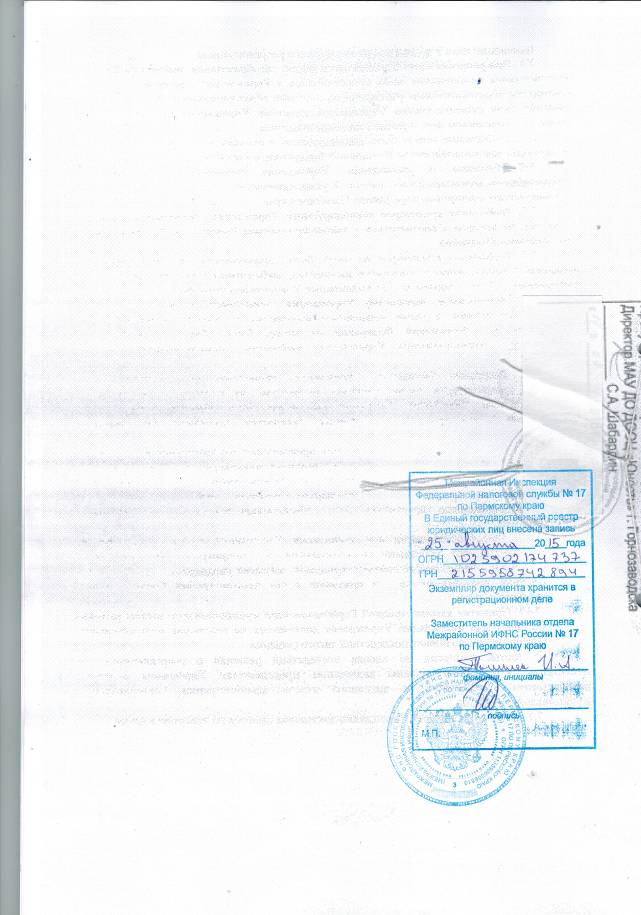 